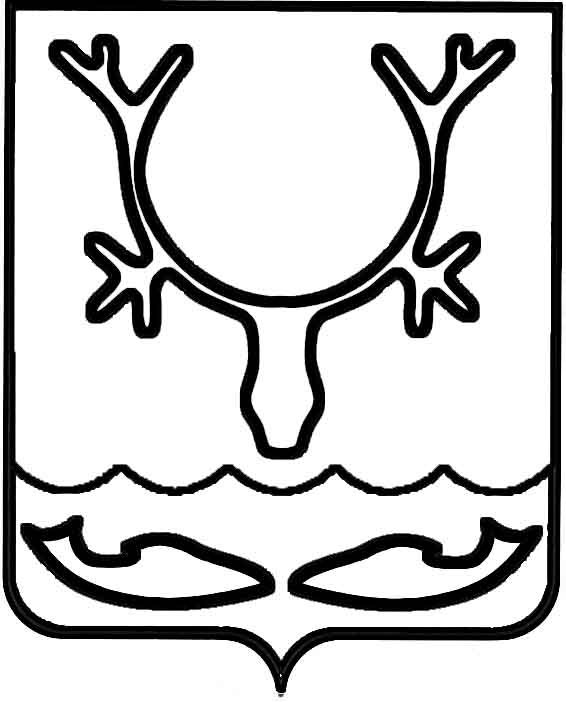 Администрация МО "Городской округ "Город Нарьян-Мар"РАСПОРЯЖЕНИЕот “____” __________________ № ____________		г. Нарьян-МарВ соответствии с постановлениями Администрации МО "Городской округ "Город Нарьян-Мар" от 28.03.2018 № 197 "Об утверждении Положения о порядке формирования муниципального задания на оказание муниципальных услуг (выполнение работ) в отношении муниципальных учреждений МО "Городской округ "Город Нарьян-Мар" и финансового обеспечения выполнения муниципального задания", от 26.04.2016 № 944 "Об утверждении нормативов финансовых затрат 
на капитальный ремонт, ремонт и содержание автомобильных дорог муниципального значения МО "Городской округ "Город Нарьян-Мар", от 27.07.2018 № 484 
"Об утверждении перечня автомобильных дорог общего пользования местного значения МО "Городской округ "Город Нарьян-Мар", от 05.07.2016 № 772 
"Об утверждении перечня междворовых территорий МО "Городской округ "Город Нарьян-Мар", от 09.08.2018 № 515 "Об утверждении перечня праздничных 
и торжественных мероприятий, проводимых на территории МО "Городской округ "Город Нарьян-Мар", от 08.12.2076 № 1368 "О внесении изменений в Положение 
"О реестре памятных знаков муниципального образования "Городской округ "Город Нарьян-Мар":Утвердить муниципальное задание на 2019 год и плановый период 
2020 и 2021 годов на оказание муниципальных услуг (выполнение работ) 
в отношении муниципального бюджетного учреждения "Чистый город" 
(Приложение 1).Утвердить технические условия на выполнение муниципальной работы "Уборка территории и аналогичная деятельность" (Содержание в чистоте территории города) на 2019 год и плановый период 2020 и 2021 годов (Приложение 2).Утвердить технические условия на выполнение муниципальной работы "Организация освещения улиц" на 2019 год и плановый период 2020 и 2021 годов (Приложение 3).Утвердить технические условия на выполнение муниципальной работы "Организация и содержание мест захоронения" на 2019 год и плановый период 
2020 и 2021 годов (Приложение 4).Утвердить технические условия на выполнение муниципальной работы "Организация ритуальных услуг и содержание мест захоронения" на 2019 год 
и плановый период 2020 и 2021 годов (Приложение 5).Утвердить технические условия на выполнение муниципальной работы "Организация мероприятий" на 2019 год и плановый период 2020 и 2021 годов (Приложение 6).Утвердить технические условия на выполнение муниципальной работы "Организация благоустройства и озеленения" на 2019 год и плановый период 
2020 и 2021 годов (Приложение 7).Утвердить технические условия на выполнение муниципальной работы "Содержание (эксплуатация) имущества, находящегося в государственной (муниципальной) собственности" на 2019 год и плановый период 2020 и 2021 годов (Приложение 8).Утвердить технические условия на выполнение муниципальной работы "Уборка территории и аналогичная деятельность" (Содержание объектов дорожного хозяйства) (Приложение 9).Утвердить технические условия на выполнение муниципальной работы "Обеспечение первичных мер пожарной безопасности" на 2019 год и плановый период 2020 и 2021 годов (Приложение 10).Контроль за исполнением настоящего распоряжения возложить на первого заместителя главы Администрации муниципального образования "Городской округ "Город Нарьян-Мар".Настоящее распоряжение вступает в силу после его официального опубликования, распространяется на правоотношения, возникшие с 1 января 
2019 года, и действует до 31 декабря 2019 года.Приложение 1к распоряжению Администрации МО"Городской округ "Город Нарьян-Мар"от 29.12.2018 № 1094-рМУНИЦИПАЛЬНОЕ ЗАДАНИЕ № 1на 2019 год и плановый период 2020 и 2021 годовот "01"января 2019 г.Наименование муниципального учреждения: Муниципальное бюджетное учреждение "Чистый город"Виды деятельности муниципального учреждения:организация и осуществление благоустройства территории города Нарьян-Мара, включая работы по озеленению,техническое обслуживание и ремонт электросетей, пожарных водоемов и установок уличного освещения, находящихся в собственности муниципального образования "Городской округ "Город Нарьян-Мар",содержание и ремонт автомобильных дорог местного значения, внутриквартальных проездов и тротуаров, дворовых территорий в границах муниципального образования "Городской округ "Город Нарьян-Мар",создание условий для массового отдыха жителей и организация благоустройства мест массового отдыха населения, оформление города Нарьян-Мара в дни праздников и культурно-спортивных мероприятий;организация и осуществление ритуальных услуг, содержание мест захоронения, памятников, мемориальных досок.Вид муниципального учреждения:муниципальное бюджетное учреждениеЧасть 1. Сведения о выполняемых муниципальных работахРаздел 13.1. Показатель, характеризующий качество муниципальной работы:Допустимые (возможные) отклонения от установленных показателей качества муниципальной работы, в пределах которой муниципальное задание считается выполненным – 5%.3.2. Показатель, характеризующий объём муниципальной работы: Допустимые (возможные) отклонения от установленных показателей объёма муниципальной работы, в пределах которой муниципальное задание считается выполненным – 5%.Раздел 23.1. Показатель, характеризующий качество муниципальной работы:Допустимые (возможные) отклонения от установленных показателей качества муниципальной работы, в пределах которой муниципальное задание считается выполненным – 5%.3.2. Показатель, характеризующий объём муниципальной работы:Допустимые (возможные) отклонения от установленных показателей объёма муниципальной работы, в пределах которой муниципальное задание считается выполненным – 5%.Раздел 33.1. Показатель, характеризующий качество муниципальной работы:Допустимые (возможные) отклонения от установленных показателей качества муниципальной работы, в пределах которой муниципальное задание считается выполненным 5%.3.2. Показатель, характеризующий объём муниципальной работы:Допустимые (возможные) отклонения от установленных показателей объёма муниципальной работы, в пределах которой муниципальное задание считается выполненным – 5%.Раздел 43.1. Показатель, характеризующий качество муниципальной работы:Допустимые (возможные) отклонения от установленных показателей качества муниципальной работы, в пределах которой муниципальное задание считается выполненным – 5%.3.2. Показатель, характеризующий объём муниципальной работы:Допустимые (возможные) отклонения от установленных показателей объёма муниципальной работы, в пределах которой муниципальное задание считается выполненным: отсутствуют.Раздел 53.1. Показатель, характеризующий качество муниципальной работы:Допустимые (возможные) отклонения от установленных показателей качества муниципальной работы, в пределах которой муниципальное задание считается выполненным – 5%.3.2. Показатель, характеризующий объём муниципальной работы:Допустимые (возможные) отклонения от установленных показателей объёма муниципальной работы, в пределах которой муниципальное задание считается выполненным – 5%.Раздел 63.1. Показатель, характеризующий качество муниципальной работы:Допустимые (возможные) отклонения от установленных показателей качества муниципальной работы, в пределах которой муниципальное задание считается выполненным – 5%.3.2. Показатель, характеризующий объём муниципальной работы:Допустимые (возможные) отклонения от установленных показателей объёма муниципальной работы, в пределах которой муниципальное задание считается выполненным – 5%.Раздел 7Допустимые (возможные) отклонения от установленных показателей качества муниципальной работы, в пределах которой муниципальное задание считается выполненным – 5%.3.2. Показатель, характеризующий объём муниципальной работы:Допустимые (возможные) отклонения от установленных показателей объёма муниципальной работы, в пределах которой муниципальное задание считается выполненным – 5%.Раздел 83.1. Показатель, характеризующий качество муниципальной работы:Допустимые (возможные) отклонения от установленных показателей качества муниципальной работы, в пределах которой муниципальное задание считается выполненным 5%.3.2. Показатель, характеризующий объём муниципальной работы:Допустимые (возможные) отклонения от установленных показателей объёма муниципальной работы, в пределах которой муниципальное задание считается выполненным – 5%.Раздел 93.1. Показатель, характеризующий качество муниципальной работы:Допустимые (возможные) отклонения от установленных показателей качества муниципальной работы, в пределах которой муниципальное задание считается выполненным 5%.3.2. Показатель, характеризующий объём муниципальной работы:Допустимые (возможные) отклонения от установленных показателей объёма муниципальной работы, в пределах которой муниципальное задание считается выполненным – 5%.Часть 2. Прочие сведения о муниципальном заданииОснования для досрочного прекращения выполнения муниципального задания.Ликвидация учреждения, реорганизация учреждения, отсутствие финансирования, исключение муниципальной услуги из ведомственного перечня муниципальных услуг (работ), иные основания, предусмотренные действующим законодательством.Иная информация, необходимая для выполнения (контроля 
за выполнением) муниципального задания: Контроль за выполнением муниципального задания муниципального учреждения осуществляет Управление строительства, ЖКХ и ГД.Порядок контроля за выполнением муниципального задания.Контроль за выполнением муниципального задания осуществляется 
на основании:-	предварительного отчета о выполнении муниципального задания;-	отчета о выполнении муниципального задания;-	плановой и внеплановой проверки, которые могут быть выездными 
и документарными, в том числе в рамках внутреннего контроля.Требования к отчетности о выполнении муниципального задания:4.1.	Форма отчёта в соответствии с постановлением Администрации МО "Городской округ "Город Нарьян-Мар" от 28.03.2018 № 197.4.2.	Сроки представления отчетов о выполнении муниципального задания: Периодичность представления отчетов о выполнении муниципального задания: - В случае, если показатели предварительной оценки достижения планового объема оказания муниципальных услуг меньше показателей, установленных 
в муниципальном задании (с учетом допустимых (возможных) отклонений), Управление строительства, ЖКХ и ГД в срок до 15 декабря вносит уточнение 
в муниципальное задание в соответствии с указанными в предварительном отчете показателями.- Ежеквартально, до 10 числа месяца, следующего за отчётным периодом, муниципальное бюджетное учреждение "Чистый город" предоставляет 
в Администрацию МО "Городской округ "Город Нарьян-Мар" отчет о выполнении показателей муниципального задания с нарастающим итогом за отчетный период 
с подробным анализом причин отклонения достигнутых показателей 
от утвержденных.Муниципальное бюджетное учреждение "Чистый город" не позднее 15 января финансового года, следующего за отчетным, формирует и представляет 
в Администрацию МО "Городской округ "Город Нарьян-Мар" отчетность 
о выполнении муниципального задания и использовании субсидии за отчетный финансовый год. К отчетности прилагается пояснительная записка, содержащая информацию о выполнении (невыполнении) муниципального задания. В случае невыполнения муниципального задания в пояснительной записке указываются причины его невыполнения.Иные требования к отчетности о выполнении муниципального задания:- Пояснительная записка к отчёту со сведениями о задолженностях, в том числе просроченной; документы, подтверждающие объёмы и качество проводимых работ.Иные показатели, связанные с выполнением муниципального задания.Приложение 2к распоряжению Администрации МО"Городской округ "Город Нарьян-Мар"от 29.12.2018 № 1094-рТЕХНИЧЕСКИЕ УСЛОВИЯна выполнение муниципальной работы "Уборка территории и аналогичная деятельность" на 2019 год и плановый период 2020 и 2021 годовМероприятие "Уборка территории и аналогичная деятельность"Муниципальная работа: "Содержание в чистоте территории города":Санитарное содержание и обустройство территории спортивно-игровых площадок;Санитарное содержание территории пешеходной зоны;Санитарное содержание междворовых проездов;Ликвидация несанкционированных свалок.Санитарное содержание и обустройство территории спортивно-игровых площадок Зимний период.Зимнее содержание включает в себя следующие виды работ:-	очистка территории от снега; -	очистка урн от мусора;-	мытье урн;-	демонтаж или консервация неисправных частей игровых (спортивных) элементов (ГОСТ Р 52169-2012);-	восстановление повреждённых ограждений игровых (спортивных) элементов.Летний период.Летнее содержание включает в себя следующие виды работ:-	очистка урн от мусора; -	мытье урн;-	демонтаж или консервация неисправных частей игровых (спортивных) элементов (ГОСТ Р 52169-2012); -	восстановление повреждённых ограждений игровых (спортивных) элементов;-	текущий ремонт (покраска, восстановление отдельных частей) спортивно-игровых элементов и ограждений;-	скашивание травы;-	мытье скамеек.Работы по содержанию спортивно-игровых площадок следует осуществлять 
в соответствии с требованиями санитарных правил и норм по содержанию игровых площадок.(кв. м)Санитарное содержание территории пешеходной зоныСодержание пешеходной части города, площадей и скверов на территории 
г. Нарьян-Мара осуществляется в соответствии с требованиями Правил и норм 
по благоустройству территории и содержанию объектов, расположенных на территории МО "Городской округ "Город Нарьян-Мар", утверждённых решением Совета городского округа "Город Нарьян-Мар" от 01.06.2015 № 109-р, и техническими условиями.Зимний период.Зимнее содержание включает в себя следующие виды работ:- очистка территории от снега; - очистка урн от мусора;- мытье урн;- восстановление повреждений.Летний период.Летнее содержание включает в себя следующие виды работ:- очистка урн от мусора; - мытье урн;- восстановление повреждений;- текущий ремонт (покраска, восстановление отдельных частей);- мытье скамеек.*- ГОСТ Р 50597-93. Требования к эксплуатационному состоянию, допустимому 
по условиям обеспечения безопасности дорожного движения, п.3.1.6.  Санитарное содержание междворовых проездовЛиквидация несанкционированных свалокОсмотр территории муниципального образования с целью выявления несанкционированных свалок – не реже 1 раза в месяц.Определение выявленных объёмов.Вывоз мусора, в том числе крупногабаритного и бесхозяйных объектов (кузова транспортных средств, внеплановые строения).Зачистка земельного участка от мелкого мусора.Планировка площадей механизированным способом.При выявлении несанкционированной свалки сторонней организацией необходимо предоставить фотоотчёт с пояснениями о выполненной работе.Приложение 3к распоряжению Администрации МО"Городской округ "Город Нарьян-Мар"от 29.12.2018 № 1094-рТЕХНИЧЕСКИЕ УСЛОВИЯна выполнение муниципальной работы "Организация освещения улиц"на 2019 год и плановый период 2020 и 2021 годовНаименование муниципальной работы: "Организация освещения улиц"Содержание муниципальной работы: Организация освещения улиц. Содержание приборов освещения, опор и линий электропередач должно проводиться в соответствии 
с ПТЭЭП.	Перечень объектов системы уличного освещения (технические характеристики)Технические характеристики  ПЕРЕЧЕНЬобъектов уличного освещения МО "Городской округ "Город Нарьян-Мар"Планируемые виды работ по текущему содержанию сетей уличного освещенияПриложение 4к распоряжению Администрации МО"Городской округ "Город Нарьян-Мар"от 29.12.2018 № 1094-рТЕХНИЧЕСКИЕ УСЛОВИЯНа выполнение муниципальной работы "Организация и содержание мест захоронения" на 2019 год и плановый период 2020 и 2021 годовМуниципальная работа: "Организация и содержание мест захоронения"Содержание муниципальной работы: "Организация и содержание мест захоронения"Работы по организации ритуальных услуг и содержанию мест захоронения осуществляются в соответствии с пунктом 3.12 Правил и норм по благоустройству территории и содержанию объектов, расположенных на территории МО "Городской округ "Город Нарьян-Мар", утверждённых решением Совета городского округа "Город Нарьян-Мар" от 01.06.2015 № 109-р.Площадь содержания мест захоронения – кладбища Авиаторов, Безымянное, Лесозавод – площадь 13,25 га. Протяженность подъездных путей и проездов – 3,7 км.Виды работ:-	Осмотр земельного участка с целью выявления и определения объёмов восстановительных работ объектов благоустройства.-	Восстановление, обновление информации на информационном щите.-	Восстановление ограждения.-	Очистка территории от снега и мусора.-	Вывоз снега и мусора.-	Уход за местами захоронения.Приложение 5к распоряжению Администрации МО"Городской округ "Город Нарьян-Мар"от 29.12.2018 № 1094-рТЕХНИЧЕСКИЕ УСЛОВИЯна выполнение муниципальной работы "Организация ритуальных услуг и содержание мест захоронения" на 2019 год и плановый период 2020 и 2021 годовМуниципальная работа: "Организация ритуальных услуг и содержание мест захоронения"Содержание муниципальной работы: захоронение трупов людей и связанные с этим услуги, такие как подготовка трупов к захоронению (кроме религиозных служб). Виды работПриложение 6к распоряжению Администрации МО"Городской округ "Город Нарьян-Мар"от 29.12.2018 № 1094-рТЕХНИЧЕСКИЕ УСЛОВИЯна выполнение муниципальной работы "Организация мероприятий" на 2019 год 
и плановый период 2020 и 2021 годовНаименование работы: "Организация мероприятий"Содержание муниципальной работы: Народные гуляния, праздники             1.     Количество праздничных мероприятий – 13 шт.   Новогодние торжества (с 01 января по 14 января);   Крещенские купания (с 15 января по 22 января);   Масленица (18 февраля);   День защитника Отечества (23 февраля);   Международный женский день (8 марта);   Праздник Весны и Труда (1 мая);   День Победы (9 мая);   День защиты детей (1 июня);    День России (12 июня); День города (март);День Ненецкого автономного округа (первая декада сентября); День народного единства (4 ноября);День Конституции (12 декабря). Праздничное оформление территории города.Вывешивание флагов – 10 раз. Вывешивание иллюминаций в зимний период – 1 раз.Установка временных контейнерных площадок – 13 раз.Вывоз ЖБО – 3 куб.м.Вывоз ТБО – 87,75 куб.м.Приложение 7к распоряжению Администрации МО"Городской округ "Город Нарьян-Мар"от 29.12.2018 № 1094-рТЕХНИЧЕСКИЕ УСЛОВИЯна выполнение муниципальной работы "Организация благоустройства 
и озеленения" на 2019 год и плановый период 2020 и 2021 годовМуниципальная работа: "Организация благоустройства и озеленения"Устройство и содержание газонов, цветников, клумб; посадка и содержание деревьев 
и кустарников; подготовка грунта и посадочного материала, в том числе:- устройство и содержание газонов – 4 672,8 кв.м.;- устройство и содержание цветников и клумб – 354,0 кв. м.;- посадка деревьев и кустарников – 21,60 кв. м.;- содержание деревьев и кустарников – 763,4 кв.м.;- подготовка грунта и посадочного материала – 5 048,4 кв.м.Зимний период 15.10 – 15.05Зимнее содержание включает в себя следующие виды работ:-	осмотр деревьев и кустарников с целью выявления повреждений и угрозы повреждения зелёных насаждений;-	подготовка документации на проведение работ по озеленению в весенне-летний период до 1 мая;-	приобретение посадочного материала (газонная трава)  не позднее 1 июня.Летний период 16.05 – 14.10Летнее содержание включает в себя следующие виды работ:- подготовка посадочного материала;- осмотр деревьев и кустарников, проведение санитарной стрижки;- подготовка растительного грунта;- обустройство газонов;- посадка деревьев, кустарников;- уход за зелёными насаждениями (полив, подкормка, покос и т. д.);Устройство и содержание газонов.Устройство и содержание цветников и клумб.Посадка деревьев и кустарников.Содержание деревьев и кустарников.Подготовка грунта и посадочного материала.Приложение 8к распоряжению Администрации МО"Городской округ "Город Нарьян-Мар"от 29.12.2018 № 1094-рТЕХНИЧЕСКИЕ УСЛОВИЯна выполнение муниципальной работы "Содержание (эксплуатация) имущества, находящегося в государственной (муниципальной) собственности" на 2019 год и плановый период 2020 и 2021 годовМуниципальная работа: "Содержание (эксплуатация) имущества, находящегося 
в государственной (муниципальной) собственности"Содержание муниципальной работы: Обеспечение эксплуатационно-технического обслуживания объектов и помещений, а также содержание указанных объектов 
и помещений, оборудования и прилегающей территории в надлежащем состоянии.Скульптура "Оленно-транспортным батальонам" Памятник Нарьян-Марским портовикам Памятник экипажу буксирного парохода "Комсомолец" Памятник И.П.Выучейскому Макет Буровой вышки Обелиск Победы Самолет капитана Тарасова А.К. Памятник В.И.ЛенинуСостав и объемы работ по содержанию памятниковПриложение 9к распоряжению Администрации МО"Городской округ "Город Нарьян-Мар"от 29.12.2018 № 1094-рТЕХНИЧЕСКИЕ УСЛОВИЯна выполнение муниципальной работы " Уборка территории и аналогичная деятельность" на 2019 год и плановый период 2020 и 2021 годовМероприятие "Уборка территории и аналогичная деятельность"Муниципальная работа: "Содержание объектов дорожного хозяйства":Количество автомобильных дорог местного значения – 73 ед.Количество искусственных дорожных сооружений в составе автомобильных дорог общего пользования –1 ед.Перечень автомобильных дорог местного значения.	 Перечень натуральных показателей Виды работПриложение 10к распоряжению Администрации МО"Городской округ "Город Нарьян-Мар"от 29.12.2018 № 1094-рТЕХНИЧЕСКИЕ УСЛОВИЯна выполнение муниципальной работы "Обеспечение первичных мер пожарной безопасности" на 2019 год и плановый период 2020 и 2021 годовМуниципальная работа "Обеспечение первичных мер пожарной безопасности".Описание работы "Содержание и ремонт пожарных водоемов. Обустройство мест забора воды на открытых водоемах".Количество пожарных водоемов (фактическое содержание) – 61 шт.Количество прорубей – 15 шт.Зимний периодИскусственные источники противопожарного водоснабжения - пожарные водоемы.Содержание пожарных водоёмов осуществляется в соответствии с требованиями пожарной безопасности и Правилами и нормами по благоустройству территории 
и содержанию объектов, расположенных на территории МО "Городской округ "Город Нарьян-Мар", утверждёнными решением Совета городского округа "Город Нарьян-Мар"  01.06.2015 № 109-р, и техническими заданиями.Зимнее содержание включает в себя следующие виды работ:- проверка наличия аншлагов-указателей у места расположения пожарного водоема;- проверка состояния подъездных путей;- проверка состояния горловин, наличие крышек;- очистка горловин, крышек от снега и наледи;- проверка наполняемости ПВ;- проверка состояния утепления горловин;- пробивание льда в ПВ (при замерзании);- проверка утепления перекрытия ПВ;- проверка состояния перекрытия ПВ;- проверка состояния подъездных путей;- очистка подъездных путей от снега.Естественные источники противопожарного водоснабжения – проруби. Обустройство пожарных прорубей производится после согласования их количества и схемы расположения с отделом ГО и ЧС, мобилизационной работы Администрации МО "Городской округ "Город Нарьян-Мар".Зимнее содержание включает в себя следующие виды работ:- устройство прорубей, установка горловин, крышек, аншлагов;- проверка наличия аншлагов-указателей у места расположения пожарных прорубей;- очистка подъездных путей к пожарным прорубям от снега;- проверка состояния подъездных путей;- проверка состояния горловин, наличие крышек;- очистка горловин, крышек от снега и наледи;- пробивание наледи в проруби, очистка ото льда.Летний периодИскусственные источники противопожарного водоснабжения - пожарные водоемы.Проведение работ по подготовке к эксплуатации в зимних условиях:- восстановление обваловочного слоя по периметру ёмкости пожарного водоёма;- удаление посторонних предметов с территории пожарного водоёма 
и прилегающего земельного участка в радиусе 10 метров;- восстановление подъездных путей к горловине;- восстановление сруба горловины;- восстановление люков (внутреннего и наружного) горловины;- замена утеплителя (теплоизоляции);- восстановления информационного щита.В мае проводится комиссионное обследование пожарных водоёмов с последующим составлением акта о техническом состоянии.Перечень искусственных источников противопожарного водоснабжения –пожарные водоемыПеречень естественных источников противопожарного водоснабжения – проруби2912.20181094-рОб утверждении муниципального задания             на оказание муниципальных услуг (выполнение работ) в отношении муниципального бюджетного учреждения "Чистый город" на 2019 год и плановый период 2020 и 2021 годовГлава МО "Городской округ "Город Нарьян-Мар" О.О.БелакКодыФорма по0506001ОКУДДатаПо сводному рееструПо ОКВЭД90.00.31. Наименование муниципальной работы:Уникальный номер по базовому (отраслевому) перечню81.29.2Уборка территории и аналогичная деятельностьУникальный номер по базовому (отраслевому) перечню81.29.2Уникальный номер по базовому (отраслевому) перечню81.29.22. Категория потребителей муниципальной работы:Уникальный номер по базовому (отраслевому) перечню81.29.2Физические лица, юридические лица3. Показатели, характеризующие объём и (или) качество муниципальной работыУникальный номер реестровой записиПоказатель, характеризующий содержание муниципальной работыПоказатель, характеризующий (формы) условия оказания муниципальной работыПоказатель качества работыПоказатель качества работыПоказатель качества работыЗначения показателя качества работы, г.Значения показателя качества работы, г.Значения показателя качества работы, г.Уникальный номер реестровой записиПоказатель, характеризующий содержание муниципальной работыПоказатель, характеризующий (формы) условия оказания муниципальной работыНаименование показателяЕдиница измерения по ОКЕИЕдиница измерения по ОКЕИ2019 (очередной финансовый год)2020 (1-й год планового периода)2021 
(2-й год планового периода)Уникальный номер реестровой записиПоказатель, характеризующий содержание муниципальной работыНаименование показателянаименованиекод 2019 (очередной финансовый год)2020 (1-й год планового периода)2021 
(2-й год планового периода)12345678916.2.1Содержание в чистоте территории городаРегулярно в течение года согласно графикамНаличие неисполненных предписаний контролирующих органовшт.79600016.2.1Содержание в чистоте территории городаРегулярно в течение года согласно графикамКоличество письменных жалоб на качество выполнения работшт.796000Уникальный номер реестровой записиПоказатель, характеризующий содержание муниципальной работыПоказатель, характеризу-ющий (формы) условия оказания муниципальной работыПоказатель объёма работыПоказатель объёма работыПоказатель объёма работыПоказатель объёма работыЗначения показателя качества работы, г.Значения показателя качества работы, г.Значения показателя качества работы, г.Уникальный номер реестровой записиПоказатель, характеризующий содержание муниципальной работыПоказатель, характеризу-ющий (формы) условия оказания муниципальной работыНаименование показателяЕдиница измерения по ОКЕИЕдиница измерения по ОКЕИОписание работы2019 (очередной финансовый год)2020 (1-й год планового периода)2021 (2-й год планового периода)Уникальный номер реестровой записиПоказатель, характеризующий содержание муниципальной работыНаименование показателянаименованиекодОписание работы2019 (очередной финансовый год)2020 (1-й год планового периода)2021 (2-й год планового периода)1234567891016.2.1Содержание в чистоте территории городаРегулярно в течение года согласно графикамПлощадь территорийкв. м055Санитарное содержание и обустройство территории спортивно-игровых площадок19 964,1019 015,1019 015,1016.2.1Содержание в чистоте территории городаРегулярно в течение года согласно графикамПлощадь территорийкв. м055Санитарное содержание территории пешеходной зоны58 565,6358 565,6358 565,6316.2.1Содержание в чистоте территории городаРегулярно в течение года согласно графикамПлощадь территорийкв. м055Санитарное содержание междворовых проездов157 767,00157 767,00157 767,0016.2.1Содержание в чистоте территории городаРегулярно в течение года согласно графикамПлощадь территорийкв. м055Ликвидация несанкционирован-ных свалок625,20625,20625,201. Наименование муниципальной работы:Уникальный номер по базовому (отраслевому) перечню84.11.32Организация освещения улицУникальный номер по базовому (отраслевому) перечню84.11.32Уникальный номер по базовому (отраслевому) перечню84.11.322. Категория потребителей:Уникальный номер по базовому (отраслевому) перечню84.11.32Физические лица, юридические лица3. Показатели, характеризующие объём и качество муниципальной работыУникальный номер реестровой записиПоказатель, характеризующий содержание муниципальной работыПоказатель, характеризующий (формы) условия оказания муниципальной работыПоказатель качества работыПоказатель качества работыПоказатель качества работыЗначения показателя качества работы, г.Значения показателя качества работы, г.Значения показателя качества работы, г.Уникальный номер реестровой записиПоказатель, характеризующий содержание муниципальной работыПоказатель, характеризующий (формы) условия оказания муниципальной работыНаименование показателяЕдиница измерения по ОКЕИЕдиница измерения по ОКЕИ2019 (очередной финансовый год)2020 (1-й год планового периода)2021 (2-й год планового периода)Уникальный номер реестровой записиПоказатель, характеризующий содержание муниципальной работыНаименование показателянаименованиекод2019 (очередной финансовый год)2020 (1-й год планового периода)2021 (2-й год планового периода)12345678916.2.2Организация освещения улицРегулярно в течение года согласно графикамВыполнение работ по текущему содержанию и ремонту %74410010010016.2.2Организация освещения улицРегулярно в течение года согласно графикамСоблюдение сроков выполнения работ%74410010010016.2.2Организация освещения улицРегулярно в течение года согласно графикамКоличество письменных жалоб на качество выполнения работшт.796000Уникальный номер реестровой записиПоказатель, характеризующий содержание муниципальной работыПоказатель, характеризующий (формы) условия оказания муниципальной работыПоказатель объёма работыПоказатель объёма работыПоказатель объёма работыПоказатель объёма работыЗначения показателя качества работы, г.Значения показателя качества работы, г.Значения показателя качества работы, г.Уникальный номер реестровой записиПоказатель, характеризующий содержание муниципальной работыПоказатель, характеризующий (формы) условия оказания муниципальной работыНаименование показателяЕдиница измерения по ОКЕИЕдиница измерения по ОКЕИОписание работы2019 (очередной финансовый год)2020 (1-й год планового периода)2021 (2-й год планового периода)Уникальный номер реестровой записиПоказатель, характеризующий содержание муниципальной работыНаименование показателянаименованиекодОписание работы2019 (очередной финансовый год)2020 (1-й год планового периода)2021 (2-й год планового периода)1234567891016.2.2Организация освещения улицРегулярно в течение года, согласно графикамПротяжённость линий уличного освещениякм008Организация освещения улиц64,29464,29464,2941. Наименование муниципальной работы:Уникальный номер по базовому (отраслевому) перечню81.11.32Организация и содержание мест захороненияУникальный номер по базовому (отраслевому) перечню81.11.32Уникальный номер по базовому (отраслевому) перечню81.11.322. Категория потребителей:Уникальный номер по базовому (отраслевому) перечню81.11.32Физические лица, юридические лица3. Показатели, характеризующие объём и качество муниципальной работыУникальный номер реестровой записиПоказатель, характеризующий содержание муниципальной работыПоказатель, характеризующий (формы) условия оказания муниципальной работыПоказатель качества работыПоказатель качества работыПоказатель качества работыЗначения показателя качества работы, г.Значения показателя качества работы, г.Значения показателя качества работы, г.Уникальный номер реестровой записиПоказатель, характеризующий содержание муниципальной работыПоказатель, характеризующий (формы) условия оказания муниципальной работыНаименование показателяЕдиница измерения по ОКЕИЕдиница измерения по ОКЕИ2019 (очередной финансовый год)2020 (1-й год планового периода)2021 (2-й год планового периода)Уникальный номер реестровой записиПоказатель, характеризующий содержание муниципальной работыНаименование показателянаименованиекод2019 (очередной финансовый год)2020 (1-й год планового периода)2021 (2-й год планового периода)12345678916.2.3Организация и содержание мест захороненияПостоянноВыполнение работ по текущему содержанию и ремонту %74410010010016.2.3Организация и содержание мест захороненияПостоянноСоблюдение сроков выполнения работ%74410010010016.2.3Организация и содержание мест захороненияПостоянноКоличество письменных жалоб на качество выполнения работшт.796000Уникальный номер реестровой записиПоказатель, характеризующий содержание муниципальной работыПоказатель, характеризующий (формы) условия оказания муниципальной работыПоказатель объёма работыПоказатель объёма работыПоказатель объёма работыПоказатель объёма работыЗначения показателя качества работы, г.Значения показателя качества работы, г.Значения показателя качества работы, г.Уникальный номер реестровой записиПоказатель, характеризующий содержание муниципальной работыПоказатель, характеризующий (формы) условия оказания муниципальной работыНаименование показателяЕдиница измерения по ОКЕИЕдиница измерения по ОКЕИОписание работы2019 (очередной финансовый год)2020 (1-й год планового периода)2021 (2-й год планового периода)Уникальный номер реестровой записиПоказатель, характеризующий содержание муниципальной работыНаименование показателянаименованиекодОписание работы2019 (очередной финансовый год)2020 (1-й год планового периода)2021 (2-й год планового периода)1234567891016.2.3Организация и содержание мест захороненияПостоянноПлощадь земельных участков общественных мест захороненияГа059В соответствии с техническими условиями13,2513,2513,251. Наименование муниципальной работы:Уникальный номер по базовому (отраслевому) перечню96.03Организация ритуальных услуг и содержание мест захороненияУникальный номер по базовому (отраслевому) перечню96.03Уникальный номер по базовому (отраслевому) перечню96.032. Категория потребителей:Уникальный номер по базовому (отраслевому) перечню96.03Физические лица, юридические лица3. Показатели, характеризующие объём и качество муниципальной работыУникаль-ный номер реестровой записиПоказатель, характеризующий содержание муниципальной работыПоказатель, характеризующий (формы) условия оказания муниципальной работыПоказатель качества работыПоказатель качества работыПоказатель качества работыЗначения показателя качества работы, г.Значения показателя качества работы, г.Значения показателя качества работы, г.Уникаль-ный номер реестровой записиПоказатель, характеризующий содержание муниципальной работыПоказатель, характеризующий (формы) условия оказания муниципальной работыНаименование показателяЕдиница измерения по ОКЕИЕдиница измерения по ОКЕИ2019 (очередной финансовый год)2020 (1-й год планового периода)2021 (2-й год планового периода)Уникаль-ный номер реестровой записиПоказатель, характеризующий содержание муниципальной работыНаименование показателянаимено-ваниекод2019 (очередной финансовый год)2020 (1-й год планового периода)2021 (2-й год планового периода)12345678916.2.4Захоронение трупов людей и связанные с этим услуги, такие как подготовка трупов к захоронению, предоставление услуг, связанных с захоронением (кроме религиозных служб)По запросуКоличество письменных жалоб на качество выполнения работышт.796000Уникаль-ный номер реестровой записиПоказатель, характеризующий содержание муниципальной работыПоказатель, характеризующий (формы) условия оказания муниципальной работыПоказатель объёма работыПоказатель объёма работыПоказатель объёма работыПоказатель объёма работыЗначения показателя качества работы, г.Значения показателя качества работы, г.Значения показателя качества работы, г.Уникаль-ный номер реестровой записиПоказатель, характеризующий содержание муниципальной работыПоказатель, характеризующий (формы) условия оказания муниципальной работыНаимено-вание показателяЕдиница измерения по ОКЕИЕдиница измерения по ОКЕИОписание работы2019 (очередной финансовый год)2020 (1-й год планового периода)2021 (2-й год планового периода)Уникаль-ный номер реестровой записиПоказатель, характеризующий содержание муниципальной работыНаимено-вание показателянаиме-нованиекодОписание работы2019 (очередной финансовый год)2020 (1-й год планового периода)2021 (2-й год планового периода)1234567891016.2.4Захоронение трупов людей и связанные с этим услуги, такие как подготовка трупов к захоронению, предоставление услуг, связанных с захоронением (кроме религиозных служб)По запросуКоличество захороненных тел умершихчел792Захоронение трупов людей и связанные с этим услуги, такие как подготовка трупов к захоронению, предоставление услуг, связанных с захоронением (кроме религиозных служб)1851851501. Наименование муниципальной работы:Уникальный номер по базовому (отраслевому) перечню84.11.32Организация мероприятийУникальный номер по базовому (отраслевому) перечню84.11.32Уникальный номер по базовому (отраслевому) перечню84.11.322. Категория потребителей:Уникальный номер по базовому (отраслевому) перечню84.11.32Физические лица, юридические лица3. Показатели, характеризующие объём и качество муниципальной работыУникальный номер реестровой записиПоказатель, характеризующий содержание муниципальной работыПоказатель, характеризующий (формы) условия оказания муниципальной работыПоказатель качества работыПоказатель качества работыПоказатель качества работыЗначения показателя качества работы, г.Значения показателя качества работы, г.Значения показателя качества работы, г.Уникальный номер реестровой записиПоказатель, характеризующий содержание муниципальной работыПоказатель, характеризующий (формы) условия оказания муниципальной работыНаименование показателяЕдиница измерения по ОКЕИЕдиница измерения по ОКЕИ2019 (очередной финансовый год)2020 (1-й год планового периода)2021 (2-й год планового периода)Уникальный номер реестровой записиПоказатель, характеризующий содержание муниципальной работыНаименование показателянаиме-нованиекод2019 (очередной финансовый год)2020 (1-й год планового периода)2021 (2-й год планового периода)12345678916.2.5Народные гуляния, праздникиРегулярно в течение годаКоличество письменных жалоб на качество выполнения работышт.796000Уникальный номер реестровой записиПоказатель, характеризующий содержание муниципальной работыПоказатель, характеризующий (формы) условия оказания муниципальной работыПоказатель объёма работыПоказатель объёма работыПоказатель объёма работыПоказатель объёма работыЗначения показателя качества работы, г.Значения показателя качества работы, г.Значения показателя качества работы, г.Уникальный номер реестровой записиПоказатель, характеризующий содержание муниципальной работыПоказатель, характеризующий (формы) условия оказания муниципальной работыНаименование показателяЕдиница измерения по ОКЕИЕдиница измерения по ОКЕИОписание работы2019 (очередной финансовый год)2020 (1-й год планового периода)2021 (2-й год планового периода)Уникальный номер реестровой записиПоказатель, характеризующий содержание муниципальной работыНаименование показателянаименованиекодОписание работы2019 (очередной финансовый год)2020 (1-й год планового периода)2021 (2-й год планового периода)1234567891016.2.5Народные гуляния, праздникиРегулярно в течение годаКоличество торжественных мероприятийшт.796В соответствии с техническими условиями1313131. Наименование муниципальной работы:Уникальный номер по базовому (отраслевому) перечню81.30Организация благоустройства и озелененияУникальный номер по базовому (отраслевому) перечню81.302. Категория потребителей:Уникальный номер по базовому (отраслевому) перечню81.30Физические лица, юридические лицаУникальный номер по базовому (отраслевому) перечню81.303. Показатели, характеризующие объём и качество муниципальной работыУникальный номер реестровой записиПоказатель, характеризующий содержание муниципальной работыПоказатель, характеризующий (формы) условия оказания муниципальной работыПоказатель качества работыПоказатель качества работыПоказатель качества работыЗначения показателя качества работы, г.Значения показателя качества работы, г.Значения показателя качества работы, г.Уникальный номер реестровой записиПоказатель, характеризующий содержание муниципальной работыПоказатель, характеризующий (формы) условия оказания муниципальной работыНаименование показателяЕдиница измерения по ОКЕИЕдиница измерения по ОКЕИ2019 (очередной финансовый год)2020 (1-й год планового периода)2021 (2-й год планового периода)Уникальный номер реестровой записиПоказатель, характеризующий содержание муниципальной работыНаименование показателянаиме-нованиекод2019 (очередной финансовый год)2020 (1-й год планового периода)2021 (2-й год планового периода)12345678916.2.6Организация благоустройства и озелененияРегулярно в течение годаКоличество письменных жалоб на качество выполнения работышт.796000Уникальный номер реестровой записиПоказатель, характеризующий содержание муниципальной работыПоказатель, характеризующий (формы) условия оказания муниципальной работыПоказатель объёма работыПоказатель объёма работыПоказатель объёма работыПоказатель объёма работыЗначения показателя качества работы, г.Значения показателя качества работы, г.Значения показателя качества работы, г.Уникальный номер реестровой записиПоказатель, характеризующий содержание муниципальной работыПоказатель, характеризующий (формы) условия оказания муниципальной работыНаименование показателяЕдиница измерения по ОКЕИЕдиница измерения по ОКЕИОписание работы2019 (очередной финансовый год)2020 (1-й год планового периода)2021 (2-й год планового периода)Уникальный номер реестровой записиПоказатель, характеризующий содержание муниципальной работыНаименование показателянаименованиекодОписание работы2019 (очередной финансовый год)2020 (1-й год планового периода)2021 (2-й год планового периода)1234567891016.2.6Организация благоустройства и озелененияРегулярно в течение годаВыполнение перечня работ по озеленениюкв. м055В соответствии с техническими условиями10 860,2010 860,2010 860,201. Наименование муниципальной работы:1. Наименование муниципальной работы:1. Наименование муниципальной работы:1. Наименование муниципальной работы:1. Наименование муниципальной работы:1. Наименование муниципальной работы:1. Наименование муниципальной работы:Уникальный номер по базовому (отраслевому) перечнюУникальный номер по базовому (отраслевому) перечню84.11.3284.11.32Содержание (эксплуатация) имущества, находящегосяСодержание (эксплуатация) имущества, находящегосяСодержание (эксплуатация) имущества, находящегосяСодержание (эксплуатация) имущества, находящегосяСодержание (эксплуатация) имущества, находящегосяСодержание (эксплуатация) имущества, находящегосяСодержание (эксплуатация) имущества, находящегосяУникальный номер по базовому (отраслевому) перечнюУникальный номер по базовому (отраслевому) перечню84.11.3284.11.32в государственной (муниципальной) собственностив государственной (муниципальной) собственностив государственной (муниципальной) собственностив государственной (муниципальной) собственностив государственной (муниципальной) собственностив государственной (муниципальной) собственностив государственной (муниципальной) собственностиУникальный номер по базовому (отраслевому) перечнюУникальный номер по базовому (отраслевому) перечню84.11.3284.11.322. Категория потребителей:2. Категория потребителей:2. Категория потребителей:2. Категория потребителей:2. Категория потребителей:2. Категория потребителей:2. Категория потребителей:Уникальный номер по базовому (отраслевому) перечнюУникальный номер по базовому (отраслевому) перечню84.11.3284.11.32Физические лица, юридические лицаФизические лица, юридические лицаФизические лица, юридические лицаФизические лица, юридические лицаФизические лица, юридические лицаФизические лица, юридические лицаФизические лица, юридические лица3.1. Показатель, характеризующий качество муниципальной работы:3.1. Показатель, характеризующий качество муниципальной работы:3.1. Показатель, характеризующий качество муниципальной работы:3.1. Показатель, характеризующий качество муниципальной работы:3.1. Показатель, характеризующий качество муниципальной работы:3.1. Показатель, характеризующий качество муниципальной работы:3.1. Показатель, характеризующий качество муниципальной работы:Уникаль-ный номер реестровой записиПоказатель, характеризующий содержание муниципальной работыПоказатель, характеризующий (формы) условия оказания муниципальной работыПоказатель качества работыПоказатель качества работыПоказатель качества работыЗначения показателя качества работы, г.Значения показателя качества работы, г.Значения показателя качества работы, г.Значения показателя качества работы, г.Значения показателя качества работы, г.Значения показателя качества работы, г.Уникаль-ный номер реестровой записиПоказатель, характеризующий содержание муниципальной работыПоказатель, характеризующий (формы) условия оказания муниципальной работыНаименование показателяЕдиница измерения по ОКЕИЕдиница измерения по ОКЕИ2019 (очередной финансовый год)2019 (очередной финансовый год)2020 (1-й год планового периода)2020 (1-й год планового периода)2021 (2-й год планового периода)2021 (2-й год планового периода)Уникаль-ный номер реестровой записиПоказатель, характеризующий содержание муниципальной работыНаименование показателянаимено-ваниекод2019 (очередной финансовый год)2019 (очередной финансовый год)2020 (1-й год планового периода)2020 (1-й год планового периода)2021 (2-й год планового периода)2021 (2-й год планового периода)12345677889916.2.7Обеспечение эксплуатационно-технического обслуживания объектов и помещений, а также содержание указанных объектов и помещений, оборудования и прилегающей территории в надлежащем состоянииРегулярно в течение годаКоличество письменных жалоб на качество выполнения работышт.796000000Уникаль-ный номер реестровой записиПоказатель, характеризующий содержание муниципальной работыПоказатель, характеризующий (формы) условия оказания муниципальной работыПоказатель объёма работыПоказатель объёма работыПоказатель объёма работыПоказатель объёма работыЗначения показателя качества работы, г.Значения показателя качества работы, г.Значения показателя качества работы, г.Уникаль-ный номер реестровой записиПоказатель, характеризующий содержание муниципальной работыПоказатель, характеризующий (формы) условия оказания муниципальной работыНаименование показателяЕдиница измерения по ОКЕИЕдиница измерения по ОКЕИОписание работы2019 (очередной финансовый год)2020 (1-й год планового периода)2021 (2-й год планового периода)Уникаль-ный номер реестровой записиПоказатель, характеризующий содержание муниципальной работыНаименование показателянаиме-нованиекодОписание работы2019 (очередной финансовый год)2020 (1-й год планового периода)2021 (2-й год планового периода)1234567891016.2.7Обеспечение эксплуатационно-технического обслуживания объектов и помещений, а также содержание указанных объектов и помещений, оборудования и прилегающей территории в надлежащем состоянииРегулярно в течение годаСодержание объектов недвижимого имущества в надлежащем санитарном состоянии. Безаварийная работа инженерных систем и оборудованиям. кв.055В соответствии с техническими условиями360,40360,40360,401. Наименование муниципальной работы:Уникальный номер по базовому (отраслевому) перечню81.29.9Уборка территории и аналогичная деятельностьУникальный номер по базовому (отраслевому) перечню81.29.9Уникальный номер по базовому (отраслевому) перечню81.29.92. Категория потребителей:Уникальный номер по базовому (отраслевому) перечню81.29.9Физические лица, юридические лица3. Показатели, характеризующие объём и качество муниципальной работыУникальный номер реестровой записиПоказатель, характеризующий содержание муниципальной работыПоказатель, характеризующий (формы) условия оказания муниципальной работыПоказатель качества работыПоказатель качества работыПоказатель качества работыЗначения показателя качества работы, г.Значения показателя качества работы, г.Значения показателя качества работы, г.Уникальный номер реестровой записиПоказатель, характеризующий содержание муниципальной работыПоказатель, характеризующий (формы) условия оказания муниципальной работыНаименование показателяЕдиница измерения по ОКЕИЕдиница измерения по ОКЕИ2019 (очередной финансовый год)2020 (1-й год планового периода)2021 (2-й год планового периода)Уникальный номер реестровой записиПоказатель, характеризующий содержание муниципальной работыНаименование показателянаиме-нованиекод2019 (очередной финансовый год)2020 (1-й год планового периода)2021 (2-й год планового периода)12345678917.2.1Содержание объектов дорожного хозяйстваРегулярно в течение года, согласно графикамНаличие неисполненных предписаний контролирующих органовшт.796000Уникальный номер реестровой записиПоказатель, характеризую-щий содержание муниципальной работыПоказатель, характеризующий (формы) условия оказания муниципальной работыПоказатель объёма работыПоказатель объёма работыПоказатель объёма работыПоказатель объёма работыЗначения показателя качества работы, г.Значения показателя качества работы, г.Значения показателя качества работы, г.Уникальный номер реестровой записиПоказатель, характеризую-щий содержание муниципальной работыПоказатель, характеризующий (формы) условия оказания муниципальной работыНаименование показателяЕдиница измерения по ОКЕИЕдиница измерения по ОКЕИОписание работы2019 (очередной финансовый год)2020 (1-й год планового периода)2021 (2-й год планового периода)Уникальный номер реестровой записиПоказатель, характеризую-щий содержание муниципальной работыНаименование показателянаименованиекодОписание работы2019 (очередной финансовый год)2020 (1-й год планового периода)2021 (2-й год планового периода)1234567891017.2.1Содержание объектов дорожного хозяйстваРегулярно в течение года, согласно графикамПротяжённость автомобильных дорог общего пользованиякм088В соответствии с требованиями приказа Минтранса РФ от 16.11.2012 № 40240,52840,52840,52817.2.1Содержание объектов дорожного хозяйстваРегулярно в течение года, согласно графикамКоличество и протяжённость искусственных дорожных сооружений в составе автомобильных дорог общего пользованиям кв.055В соответствии с требованиями приказа Минтранса РФ от 16.11.2012 № 4029,339,339,331. Наименование муниципальной работы:Уникальный номер по базовому (отраслевому) перечню84.25.1Обеспечение первичных мер пожарной безопасностиУникальный номер по базовому (отраслевому) перечню84.25.1Уникальный номер по базовому (отраслевому) перечню84.25.12. Категория потребителей:Уникальный номер по базовому (отраслевому) перечню84.25.1Подразделения всех видов пожарной охраны в интересах общества3. Показатели, характеризующие объём и качество муниципальной работыУникальный номер реестровой записиПоказатель, характеризующий содержание муниципальной работыПоказатель, характеризующий (формы) условия оказания муниципальной работыПоказатель качества работыПоказатель качества работыПоказатель качества работыЗначения показателя качества работы, г.Значения показателя качества работы, г.Значения показателя качества работы, г.Уникальный номер реестровой записиПоказатель, характеризующий содержание муниципальной работыПоказатель, характеризующий (формы) условия оказания муниципальной работыНаименование показателяЕдиница измерения по ОКЕИЕдиница измерения по ОКЕИ2019 (очередной финансовый год)2020 (1-й год планового периода)2021 (2-й год планового периода)Уникальный номер реестровой записиПоказатель, характеризующий содержание муниципальной работыНаименование показателянаиме-нованиекод2019 (очередной финансовый год)2020 (1-й год планового периода)2021 (2-й год планового периода)12345678920.2.1Содержание и ремонт пожарных водоёмов. Обустройство мест забора воды на открытых водоёмах.Регулярно в течение годаНаличие неисполненных предписаний контролирующих органов.Количество письменных жалоб жителей на качество выполнения работышт.796000Уникальный номер реестровой записиПоказатель, характеризу-ющий содержание муниципальной работыПоказатель, характеризующий (формы) условия оказания муниципальной работыПоказатель объёма работыПоказатель объёма работыПоказатель объёма работыПоказатель объёма работыЗначения показателя качества работы, г.Значения показателя качества работы, г.Значения показателя качества работы, г.Уникальный номер реестровой записиПоказатель, характеризу-ющий содержание муниципальной работыПоказатель, характеризующий (формы) условия оказания муниципальной работыНаименование показателяЕдиница измерения по ОКЕИЕдиница измерения по ОКЕИОписание работы2019 (очередной финансовый год)2020 (1-й год планового периода)2021 (2-й год планового периода)Уникальный номер реестровой записиПоказатель, характеризу-ющий содержание муниципальной работыНаименование показателянаименованиекодОписание работы2019 (очередной финансовый год)2020 (1-й год планового периода)2021 (2-й год планового периода)1234567891020.2.1Содержание и ремонт пожарных водоёмов. Обустройство мест забора воды на открытых водоёмахРегулярно в течение годаКоличество пожарных водоёмов в исправном состоянии, готовых к эксплуатации экстренными службамишт.796Содержание и ремонт пожарных водоемов61616120.2.1Содержание и ремонт пожарных водоёмов. Обустройство мест забора воды на открытых водоёмахРегулярно в течение годаКоличество пожарных водоёмов в исправном состоянии, готовых к эксплуатации экстренными службамишт.796Обустройство мест забора воды на открытых водоемах151515Форма контроляПериодичностьКонтролирующий орган123Выездная проверкаНе реже 1 раза в неделюАдминистрация МО "Городской округ "Город Нарьян-Мар" в лице Управления строительства, ЖКХ и ГДКамеральнаяПо мере поступления отчётности о выполненииАдминистрация МО "Городской округ "Город Нарьян-Мар" наименованиеед.изм.натуральные показателиколичество разпериодичностьТерритория спортивно-игровых площадоккв.м19 964,10Количество спортивно-игровых площадокшт.36Количество урншт.53126Зимний период (15.10-15.05)Зимний период (15.10-15.05)Зимний период (15.10-15.05)Зимний период (15.10-15.05)Зимний период (15.10-15.05)механизированная уборкамеханизированная уборкамеханизированная уборкамеханизированная уборкамеханизированная уборкаУбираемая площадькв.м.18 848,65602 раза в неделюручная уборкаручная уборкаручная уборкаручная уборкаручная уборкаУбираемая площадькв.м.1 989,35602 раза в неделюСметание снега кв.м.1 989,35602 раза в неделюОчистка урншт.53602 раза в неделюЛетний период (16.05-14.10)Летний период (16.05-14.10)Летний период (16.05-14.10)Летний период (16.05-14.10)Летний период (16.05-14.10)ручная уборкаручная уборкаручная уборкаручная уборкаручная уборкаУбираемая площадькв.м.19 964,10663 раза в неделюОчистка урншт.53663 раза в неделюМытье скамеекшт.7722 раза в годМытье урншт.531212 раз в годвывоз снега, ТБОвывоз снега, ТБОвывоз снега, ТБОвывоз снега, ТБОвывоз снега, ТБОВывоз снегакуб.м.3 321Вывоз ТБОкуб.м.160,3№ п/пАдрес ДИПОбщая площадьПлощадь элементовПлощадь уборки зима (ручная)Площадь уборки лето (ручная)Площадь подъездного пути зимаПлощадь механизиро-ванной уборки зима1В районе детского сада "Радуга"2816197,582816,002816162618,422ул. 60 лет Октября, д.66А11132,171111111278,833ул. 60 лет Октября, 217630,971761764145,034ул. 60 лет СССР, 170273,7370270236628,275ул. Авиаторов, 8175,530,97175,5175,54144,536ул. Выучейского, 3313630,971361364105,037ул. Заводская, 2164041,316406404598,698ул. Калмыкова, 10-12297,8838,80297,88297,8836259,089ул. Калмыкова, 1360065,0360060036534,9710ул. Ленина, 41А39032,813903904357,1911ул. Ленина, 45А68055,3168068036624,6912ул. Ленина 56А23142,2823123136188,7213ул. Макара Баева, 9600121,8060060036478,2014ул. Меньшикова, 8Б64041,0864064036598,9215ул. Октябрьская, 1718030,411801804149,5916ул. Октябрьская, 9659,52129,49659,52659,5236530,0317ул. Первомайская, 17,17В,19247,570,39247,5247,54177,1218ул. Пионерская, 21101,530,97101,5101,5470,5319ул. Пионерская, 2425036,482502504213,5220ул. Рабочая, 25,27,29(Титова 5)279,554,59279,5279,5105224,9221ул. Рыбников, 6Б386,433,08386,4386,436353,3222ул. Рыбников, 9А110,334,33110,3110,3475,9723ул. Сапрыгина, 164149,9541441416404,0524ул. Совхозная, 519230,971921924161,0325ул. Строительная, 10-112865142,28286528652402722,7226ул. Строительная, 3А98648,0998698636937,9127ул. Строительная, 9Б64045,946406408594,0628ул. Юбилейная, 34А70430,9770470416673,0329ул. Южная, 24605,916060454,0930ул. Южная, 39А6012,806060447,2031ул. Южная, 4719633,371961964162,6332ул. Явтысого, 1А36052,8036036016307,2033ул. Выучейского, д. 1020014,072002000185,9334Старый аэропорт522105,6552252218,9416,3535ул. Меньшикова, 16,18, ул. 60 лет СССР, 2,4,81855199,601855185501655,4036ул. Ленина, 33А-31А5002,4050050010497,6037итого19 964,101 989,3519 964,1019 964,10873,9017 974,75наименованиеед.изм.ед.изм.натуральные показателиколичество разпериодичностьПлощадь площадейкв.мкв.м26 509,92Площадь тротуаровкв.мкв.м32 055,71Количество урншт.шт.134247Количество скамеекшт.шт.100156Зимний период (15.10-15.05)Зимний период (15.10-15.05)Зимний период (15.10-15.05)Зимний период (15.10-15.05)Зимний период (15.10-15.05)Зимний период (15.10-15.05)механизированная уборкамеханизированная уборкамеханизированная уборкамеханизированная уборкамеханизированная уборкамеханизированная уборкаУбираемая площадь площадей80% кв.м.80% кв.м.21 207,948282 раза в годУбираемая площадь тротуаров80% кв.м.80% кв.м.25 644,578282 раза в годУбираемая площадь - посыпка песком80% кв.м.80% кв.м.21 207,946868 раз в годручная уборкаручная уборкаручная уборкаручная уборкаручная уборкаручная уборкаУбираемая площадь20% кв.м.20% кв.м.11 713,13602 раза в неделюУбираемая площадь - посыпка песком20% кв.м.20% кв.м.11 713,136868 раз в годСметание снега со скамееккв.м.кв.м.165,70903 раза в неделюКоличество урншт.шт.134138ежедневноЛетний период (16.05-14.10)Летний период (16.05-14.10)Летний период (16.05-14.10)Летний период (16.05-14.10)Летний период (16.05-14.10)Летний период (16.05-14.10)механизированная уборкамеханизированная уборкамеханизированная уборкамеханизированная уборкамеханизированная уборкамеханизированная уборкаУбираемая площадь площадейУбираемая площадь площадей80% кв.м.21 207,94663 раза в неделюУбираемая площадь тротуаровУбираемая площадь тротуаров80% кв.м.25 644,57663 раза в неделюПоливПоливкв.м.26 509,921515 раз в годВодаВодакуб.м.537,0ручная уборкаручная уборкаручная уборкаручная уборкаручная уборкаручная уборкаУбираемая площадьУбираемая площадь20% кв.м.11 713,13663 раза в неделюКоличество урнКоличество урншт.134109ежедневноМытье скамеекМытье скамеекшт.100663 раза в неделюМытье урнМытье урншт.1341212 раз в годРемонт тротуаровРемонт тротуаровкв.м.1 603,011 раз в годвывоз снега, ТБО и талых водвывоз снега, ТБО и талых водвывоз снега, ТБО и талых водвывоз снега, ТБО и талых водвывоз снега, ТБО и талых водвывоз снега, ТБО и талых водВывоз снегаВывоз снегакуб.м.7 793Вывоз ТБОВывоз ТБОкуб.м.794,35Вывоз талых водВывоз талых водкуб.м.280,00НазваниеS, м²Тротуары, м²Площади, м²Кол-во скамеек (шт.)Кол-во урн (шт.)Объем урны (м³)Площадь элемента, м²Сквер по ул. Выучейского221,59221,5910110,26430Объект "Благоустройство дворовой территории по ул. Ленина дома № 27, 27А, 27Б"3 731,503 731,5010130,31215Площадь у КДЦ "Арктика" Марад сей4 567,224 567,223170,4084,5Площадь Ленина3 553,703 553,70240,0963Благоустройство территории в районе домов №17-19А по ул. Первомайской3 942,003 942,0000Территория памятника самолету ЯК-7б646,46646,46330,0723,6Объект "Благоустройство дворовой территории по ул. Октябрьская дома №9, 9А, 11, 11А (Сквер пер. Рыбацкий)790,60790,60460,1446Пешеходная зона парк "Рыбников"2 977,402 977,40990,21613,5Пешеходная часть 
по ул. Смидовича 
(с прилегающими территориями сквера и Обелиска Победы, сквера и автостоянки возле здания Администрации НАО, расположенного по ул. Смидовича, д. 20)18 389,0018 389,0012290,69618Пешеходная зона по ул. Смидовича (тротуары)1 877,171 877,17230,0723Пешеходная зона по ул. Победы990,00990,00720,04810,5Пешеходная зона по ул. Победы0,00990,00110,0242,3Памятник оленно-транспортным батальонам0,00990,00340,0966,8Территория между зданием Архангельского филиала ОАО "Северозападный Телеком" и ДЮЦ "Лидер" вдоль ул. Выучейского 
г. Нарьян-Мара3 185,003 185,00110,0240Площадка у выхода к дебаркадеру в районе морского порта194,00194,0040,0960Площадь между зданием "Универсам" и гостиницей "Печора"886,60886,6000Площадка по ул. Рабочая, прилегающая к памятнику ("Вышка")20,0020,0020,0480Территория сквера и тротуара возле открытого стадиона по ул. Ленина (алея "Хо Ше Мина")1 830,001 830,0010180,43215Территория сквера и тротуара возле открытого стадиона по ул. Ленина (алея "Хо Ше Мина")0,001 830,001050,1215Тротуары объекта "Благоустройство бани 
№ 1 по ул. Первомайской"1 079,991 079,9900Объект благоустройства по ул. Юбилейной (парк на Лесозаводе)192,00192,00320,0484,5Тротуар от микрорайона Лесозавод до микрорайона Новый поселок1,401,4011,5Незавершенное строительство обустройства территории в районе дома № 4 по ул. 60 лет СССР9 490,009 490,001928,5ИТОГО 58 565,6332 055,7126 509,921001343,216165,7наименованиеед.изм.натуральные показателиколичество разпериодичностьПлощадь междворовых проездовкв.м.157 767,0Зимний период (15.10-15.05)Зимний период (15.10-15.05)Зимний период (15.10-15.05)Зимний период (15.10-15.05)Зимний период (15.10-15.05)механизированная уборкамеханизированная уборкамеханизированная уборкамеханизированная уборкамеханизированная уборкаУбираемая площадь зимойкв.м.157 767,00602 раза в неделюУбираемая площадь - посыпка пескомкв.м.22 966,006868 раз в годручная уборкаручная уборкаручная уборкаручная уборкаручная уборкаУбираемая площадь зимойкв.м.22 966,00602 раза в неделюЛетний период (16.05-14.10)Летний период (16.05-14.10)Летний период (16.05-14.10)Летний период (16.05-14.10)Летний период (16.05-14.10)механизированная уборкамеханизированная уборкамеханизированная уборкамеханизированная уборкамеханизированная уборкаУбираемая площадь летомкв.м.22 966,00663 раза в неделюУстранение деформаций и повреждений дорожного покрытия - восстановление профиля дорогикв.м.134 801,0022 раза в годручная уборкаручная уборкаручная уборкаручная уборкаручная уборкаУбираемая площадь летомкв.м.22 966,00663 раза в неделювывоз снега, ТБО и талых водвывоз снега, ТБО и талых водвывоз снега, ТБО и талых водВывоз снегакуб.м.20 992,0Вывоз ТБОкуб.м.30,00Вывоз талых водкуб.м.2 000,00№ п/пНаименование улиц, номера домов - границы сектораПлощадь, (м. кв.)1Ул. Первомайская, д. 1, 2, 3, 41 375,002Ул. Хатанзейского, д. 11335,003От ул. Сапрыгина, вдоль речного вокзала, до причала985,004Район ГБУЗ НАО "Окртубдиспансер"2547,005Район дома № 4 по ул. Сапрыгина 370,006Вдоль домов 12 и 14 по ул. Выучейского1 285,007Ул. Первомайская, д. 17765,008Ул. Пырерка, д. 9100,009Ул. Первомайская, д. 20400,0010От ул. Тыко-Вылка до дома 21А по ул. Смидовича1 045,0011Ул. Победы, д. 7240,0012В районе домов № 32 и № 34 по ул. Первомайская 
до дома № 4 по ул. Победы, район дома № 5 по ул. Ленина, район здания ГБУК НАО "Ненецкая центральная библиотека имени А.И. Пичкова"3030,0013От ул. Смидовича до ул. Выучейского в районе дома 12 
по ул. Ленина (здание Администрации г. Нарьян-Мара)570,0014От ул. Смидовича до ул. Выучейского (в районе дома 35 
по ул. Октябрьская)1 160,0015Ул. Авиаторов, д. 3185,0016Ул. Авиаторов, д. 6-121 710,0017Ул. Южная, д. 30-36970,0018От дома 16 по ул. Ленина до дома 29 по ул. Октябрьская1 020,0019Район дома 10А по ул. Пионерская (котельная № 1)1 430,0020Вдоль домов 29А и 29Б по ул. Ленина3 210,0021Ул. Ленина, д. 32А465,0022От ул. Студенческая до ул. Меньшикова1 420,0023Между домами № 35А и 35Б по ул. Ленина до дома № 41 по ул. Ленина, стоянка в районе дома № 40 по ул. Ленина, проезд вдоль дома № 38 по ул. Ленина2650,0024Пр. им. капитана Матросова, д. 2, 6, 8, ул. Ленина, д. 29, д. 39А8 955,0025От ул. 60 лет СССР до д. 50 по ул. Ленина3450,0026Ул. Рыбников, д. 1А, 3А, 3Б, 6А, 6Б, 8А, 8Б, 9А5 310,0027От д. 15 по ул. Рыбников до д. 53 по ул. Ленина1 285,0028От д. 56 по ул. Ленина до д. 2 по ул. Меньшикова1290,0029От д. 33 по ул. Красная до д. 11Б по ул. Песчаная1 005,0030От дома № 25 по ул. Рыбников до дома № 9 по ул. Красная1810,0031Ул. Ленина, д. 43, 43А, 45960,0032Ул. Южная, д. 16-262 830,0033Ул. Пионерская, д. 24, 24А, 26А, 28А, ул. Явтысого, д. 3А, 52 930,0034Ул. Южная, д. 41, 41А, 43, 45, 471 720,0035Проезд  между домами 57 и 59 по ул. 60 лет Октября3 320,0036Ул. Строительная, д. 7, 7А, 10, 10А, 11, ул. 60 лет Октября, 
д. 48Г, 48Д4 300,0037Ул. 60 лет Октября, д. 54А-60Б, 50, 50Б-54В2 520,0038Ул. 60 лет Октября, д. 66А815,0039М-н Сахалин6 795,0040М-н Совхоз1750,0041От д. 17А по ул. Зеленая до д. 22 по ул. Титова2 840,0042Ул. Рабочая, д. 15 и 17900,0043Район спорткомплекса "НОРД"10 110,0044Ул. Заводская, д. 12, 14, 24, 26, 28, 301 830,0045Ул. Заводская, д. 19, 21, 23, 251 360,0046От д. 9А по ул. Заводская до д. 17 по ул. Заводская1 630,0047Ул. Комсомольская, д. 2, 3, 4, 4Б2 125,0048Проезд на кладбище в районе п. Новый4 690,0049Ул. М.Баева, д. 2, 4, 7, 8, 9, 10, 12, ул. Калмыкова, д. 13 и 146 870,0050Ул. Калмыкова, д. 9, 11490,0051Пер. Малый Качгорт (2-я линия)660,0052Ул. Калмыкова, д. 1, 3555,0053Пер. Северный, д. 4, 6, 10, пер. Заполярный, д. 5, 71 460,0054Ул. Юбилейная, д. 34А, 36А2 435,0055Ул. Юбилейная, д. 13-372 735,0056Проезд между домами 67 и 69 по ул. Юбилейная280,0057Ул. Юбилейная, д. 66А-741 845,0058Ул. Юбилейная, д. 22А3 652,0059Ул. Бондарная, дома № 10, № 11, № 11А, № 13, № 15, № 161368,0060От ул. Рабочая до ул. Строительная800,0061Район домов 26 и 27 по ул. Морская920,0062От ул. 60 лет Октября до ул. Набережная1 520,0063Ул. Меньшикова, д. 8, 121870,0064Район домов 15А и 15Б по ул. Меньшикова415,0065Район домов 4А, 23, 27 по ул. Малый Качгорт720,0066Район центральных очистных сооружений2 285,0067Район домов 15-17 по пер. Высоцкого1 050,0068Район детского сада № 62 "Кораблик" (ул. Ленина, д. 23)406,0069Район домов № 21-23, № 20-35, № 33-35 по ул. Набережная425,0070Район бани № 1 по ул. Первомайская1 235,0071Район дома № 1А по ул. Рябиновая670,0072Район домов № 29, № 31, № 33, № 37, № 39, № 41 
по ул. Рабочая, дома № 5 по ул. Титова2 365,0073ул. Бондарная, район дома 20804,0074Проезд от дороги на полигон ТБО до воинской части3 678,0075Район дома 26 по ул. Пионерская570,0076Автомобильная стоянка в районе дома № 6 по проезду 
им. капитана Матросова756,0077Проезд в районе дома № 24 по пер. Рождественский1 380,0078.Проезд и стоянка в районе дома № 3 по ул. им. И.К.Швецова2495,0079.Район дома № 1 по ул. им. Валерия Поздеева86480.Ул. Комсомольская (2-я линия)104081.Район дома № 11 по пр. Лесопильщиков40082.Пер. Брусничный (2 линия)57083.Район домов № 2, 4, 8 по ул. 60-летия СССР и домов № 16, 18, 20 по ул. Меньшикова316284.Район дома № 27 по ул. Полярная1220итого157 767,00наименованиеед.изм.натуральные показателиколичество разпериодичностьУбираемая площадь свалок, в том числе ликвидация некв.м.625,2Летний период (16.05-14.10)Летний период (16.05-14.10)Летний период (16.05-14.10)Летний период (16.05-14.10)Летний период (16.05-14.10)механизированная уборкамеханизированная уборкамеханизированная уборкаОчистка и планировкакв.м.625,20Завоз пескакуб.м.188ручная уборкаручная уборкаручная уборкаручная уборкаручная уборкаУбираемая площадькв.м.625,20вывоз ТБОвывоз ТБОвывоз ТБОвывоз ТБОвывоз ТБОВывоз отходовкуб.м.900,00Наименование оборудованияЕд. измеренияКоличество Сети уличного освещения кабельные линии    км18,058Сети уличного освещения воздушные линии    км46,236Общая протяжённость сетейкм64,294Опоры ж/бшт.53Опоры металлическиешт.542Опоры деревянныешт.67Общее количество опоршт.662 Светильники с лампами ДНаТшт.943Светильники с лампами КЛЛшт.184Светильник с ртутными лампами высокого давления ДРЛ 250Вт шт.71Светильник светодиодныйшт.179Прожектор (галогенная лампа)шт.244Общее количество светильниковшт.1621Узел учёта (электрические системы управления)шт.65Светодиодное деревошт.19Светодиодные консоли, гирляндышт.27№Наименование  энергоснабжаемого объектаАдрес энергоснабжаемого объекта (фактическое местонахождение)Всего светильников, шт.Протяженность, м1Уличное освещение ТП-1Ул. 60 лет Октября, пер. Сахалинский452 299,02Уличное освещение ТП-14Ул. Первомайская11667,03Уличное освещение ТП-16Ул. Мира, пер. Рождественский, 
пер. Полевой, пер. Высоцкого422 479,04Уличное освещение ТП-17Ул. Южная, ул. Печорская, пер. Лесной191 260,05Уличное освещение ТП-19Ул. Печорская, ул. Пионерская221 194,06Уличное освещение ТП-2Ул. Школьная, 1-ый, 2-ой переулки, 
пр-д Качгортский311 954,07Уличное освещение ТП-21Ул. Сапрыгина7498,08Уличное освещение ТП-22Ул. Строительная, ул.60 лет Октября653 204,09Уличное освещение ТП-24Ул. Речная, ул. Морская, М. Качгорт443 041,010Уличное освещение ТП-25Ул. Юбилейная, АТП5640,011Уличное освещение ТП-28Ул. Мурманская8412,012Уличное освещение ТП-3Ул. Ленина3270,013Уличное освещение ТП-32Ул. Ленина5284,014Уличное освещение ТП-33Ул. Явтысого, ул. Южная231 116,015Уличное освещение ТП-34Ул. Южная17792,016Уличное освещение ТП-5Ул. Смидовича601 090,017Уличное освещение ТП-38 Ул. М.Баева, ул. Юбилейная, 
пер. Заполярный, пер. Северный 512 114,018Уличное освещение ТП-39Ул. М.Баева, ул. Калмыкова241 186,019Уличное освещение ТП-40/1 школа №2Ул. Заводская, ул. Комсомольская462 407,020Уличное освещение ТП-42 Рабочая 17Ул. Рабочая, ул. Зелёная241 534,021Уличное освещение ТП-43 водоз. КачгортУл. Рабочая, ул. Титова, пер Ольховый251 524,022Уличное освещение ТП-52 СовхозУл. Совхозная, пер. Весенний292 240,023Уличное освещение ТП-55 стар. аэропУл. Российская, ул. Рябиновая, 
ул. Светлая351 539,024Уличное освещение ТП-74 Ул. Ленина, ул. Выучейского5425,025Уличное освещение ТП-66Ул. Красная, ул. Рыбников12650,026Уличное освещение ТП-7Ул. Пырерки, ул. Ненецкая552 056,027Уличное освещение р-н д/с РадугаУл. Ленина, 29Б3120,028Уличное освещение ТП-8Ул. Рыбников441 524,029Уличное освещение ТП-80Ул. Смидовича, ул. Тыко-Вылки, 
ул. Победы871 991,030Уличное освещение ТП-9Ул. Октябрьская, пер. Рыбацкий231 249,031ВЛ АвиаторовУл. Авиаторов р-н д. 18230,032ВЛ 60 лет октябряУл. 60 лет Октября р-н д. 50А6270,033Уличное освещение ТП-18Ул. Меньшикова, ул. 60 лет ССР291 816,034Уличное освещение БезымянноеР-н кладбища Безымянное61 221,035Уличное освещение ХрамУл. Ленина (храм)114562,036Уличное освещение ТП-12/1Ул. Студенческая, ул. Меньшикова16626,037Уличное освещение ТП-13Ул. Бондарная10730,038Уличное освещение ТП-37Ул. Ленина (сквер)34410,039Уличное освещение опора ул. Полярная Ул. Полярная18961,040Уличное освещение ТП-86Пр-д кап. Матросова381 202,041Уличное освещение ТП-90Ул. Российская, ул. Рябиновая, 
ул. Светлая,ул. Аэродромная, 
ул. Полярных лётчиков773 068,042Уличное освещение ТП-91Ул. Мира, ул. Берёзовая, 
пер. Дорожный, пер. Антипина, пер. Ивовый, пер. Банный, пер. М. Ульсена662 468,043Уличное освещение ТП-77Пер. Антипина, пер. М Ульсена, 
ул. Мира, ул. Берёзовая321 213,044Уличное освещение ТП-27Ул. Ленина (сквер возле открытого стадиона)34410,045Уличное освещение опора ул. Октябрьская 9АУл. Октябрьская36178,046Уличное освещение ТП-34Ул. Пионерская, Сущинского, Швецова522 450,047Уличное освещение ТП-84Ул. Полярная, ул. Рыбников32914,048Уличное освещение ТП-86Ул. Рыбников к ЦОС18815,049Уличное освещение ТП-15Ул. Ленина, ул. Авиаторов341 435,0ИтогоИтогоИтого152462 538,062 538,01Уличное освещение ВРУ жилого дома ул. Матросова Ул. Матросова, 25150,02Уличное освещение ВРУ жилого дома ул. Матросова Ул. Матросова, 85150,03Уличное освещение 
ул. Оленнаяул. Оленная, 817343,04Уличное освещение 
ул. Оленнаяул. Оленная, 1028321,05Уличное освещение 
ул. Черноваул. профессора Г.А.Чернова, д. №7 16137,06Уличное освещение парк в районе ул. Юбилейная22255,07Уличное освещениеул. Ленина, 33170,08Уличное освещение 
ул. Меньшиковащитовая ДЮСШ "Старт"ул. Меньшикова, 173230,09Освещение сцена пл. ЛенинаУл. Ленина, пл. Ленина0100,0ИтогоИтогоИтого971 756,0ВсегоВсегоВсего162164 294,0Наименование вида работЕд.изм.Кол-вопериодичностьУстановка деревянных приставок к опорам (вручную)шт.11 раз в годУстановка железобетонных приставок к опорамшт.11 раз в годЗамена деревянных одностоечных опор деревянными (подъем опоры автокраном, АБКМ)шт.91 раз в годУстановка подкосов к опорамшт.11 раз в годЗамена подкосовшт.11 раз в годУстройство оттяжекшт.51 раз в годНавертывание изоляторов типа ТФ на штыри (крюки)шт.201 раз в годВыправка А- или П-образных опор с отключением напряженияшт.101 раз в годУстановка однорожкового кронштейна на опоре ВЛ и КЛшт.201 раз в годЗарядка однорожкового кронштейна для опор с кабельным вводомшт.101 раз в годОсмотр и ремонт элементов иллюминации (столбовой)шт.261 раз в годТехническое обслуживание сетейкм64,2941 раз в годТехническое обслуживание светильниковшт.1 6211 раз в годТехническое обслуживание 3.1.2. Прожекторышт.691 раз в годТехническое обслуживание 3.1.7. Устройство пусковое для газорязрядных ламп высокого давленияшт.601 раз в годЗамена соединителейшт.201 раз в годУстановка крюков на установленных опорахшт.201 раз в годПрокладка самонесущих изолированных проводов ВЛ по опорамшт.11 раз в годПрокладка силовых кабелей в трубахм5001 раз в годДемонтаж и монтаж в цоколе опоры разделки кабеляшт.101 раз в годЗамена электросчетчиков (3 ШТ. 3-Х ФАЗНЫХ + 7 ШТ. ОДНОФАЗНЫХ)шт.101 раз в годЭлектромагнитные реле (промежуточные, сигнальные) (полная проверка)шт.401 раз в годТекущий ремонт пульта автоматического управленияшт.81 раз в годОбслуживание автоматовшт.1001 раз в годОсмотр трасс кабельных линийкм18 0581 раз в годОчистка подходов к РЩ от снегашт.621 раз в годОсмотр воздушной линии электропередачи без ее отключениякм46 2361 раз в годПроверка охранной зоны линий электропередачи на предмет возможности производства работ без согласования вблизи воздушной линиикм46 2361 раз в годПроверка линии электропередачи на предмет образования гололедакм46 2361 раз в годИзмерение нагрузок и напряжений в  РЩ (РАСПРЕДЕЛИТЕЛЬНОМ ЩИТЕ)шт.492 раз в годТехническое обслуживание - Исполнительский шкафшт.422 раз в годЗамена рубильникашт.31 раз в годЗамена проводов на переходахшт.101 раз в годСоединение кабеля с воздушной линией с помощью проводов в опорешт.51 раз в годПеретяжка и регулировка провода воздушной линии (на ж/б опорах)шт.101 раз в годПодвеска проводов на тросем2501 раз в годСнятие показанийраз12 раз в годОплата электроэнергиикВт/час1 011 692наименованиеед.изм.натуральные показателиколичество разпериодичностьПлощадь кладбищга13,25Зимний период (15.10-15.05)Зимний период (15.10-15.05)Зимний период (15.10-15.05)Зимний период (15.10-15.05)Зимний период (15.10-15.05)механизированная уборкамеханизированная уборкамеханизированная уборкамеханизированная уборкамеханизированная уборкаПротяженность дорогикм3,7Убираемая площадькв.м.11 100,00602 раза в неделюУбираемая площадь - посыпка пескомкв.м.11 100,00602 раза в неделюручная уборкаручная уборкаручная уборкаручная уборкаручная уборкаУбираемая площадькв.м.11 100,00602 раза в неделюЛетний период (16.05-14.10)Летний период (16.05-14.10)Летний период (16.05-14.10)Летний период (16.05-14.10)Летний период (16.05-14.10)механизированная уборкамеханизированная уборкамеханизированная уборкамеханизированная уборкамеханизированная уборкаПланировка площадейкв.м.92011 раз в годручная уборкаручная уборкаручная уборкаручная уборкаручная уборкаУбираемая площадькв.м.11 100,00663 раза в неделюПланировка площадей (корчевка кустарников)шт.1 3801Восстановление могилшт.3011 раз в годокраска огражденийкв.м.35011 раз в годвывоз снега, ТБО и закачка водывывоз снега, ТБО и закачка водывывоз снега, ТБО и закачка водывывоз снега, ТБО и закачка водывывоз снега, ТБО и закачка водыВывоз снегакуб.м.2 215Вывоз ТБОкуб.м.1 551№ п/пВиды работНаименование составляющих работЕд. измеренияКол-во123451Предоставление гарантированного перечня ритуальных услугОформление документовЕд.1851Предоставление гарантированного перечня ритуальных услугДоставка тела в морг с места обнаружения Ед.151Предоставление гарантированного перечня ритуальных услугПредоставление и доставка гробаЕд.1851Предоставление гарантированного перечня ритуальных услугПредоставление и доставка предметов, необходимых для погребения, к месту захороненияЕд.1851Предоставление гарантированного перечня ритуальных услугПеревозка тела умершего на кладбищеЕд.1851Предоставление гарантированного перечня ритуальных услугПогребениеЕд.1851.1.В том числе захоронение не востребованных тел умершихДоставка тела в морг с места обнаруженияЕд.151.1.В том числе захоронение не востребованных тел умершихОформление документовЕд.151.1.В том числе захоронение не востребованных тел умершихПредоставление и доставка гробаЕд.151.1.В том числе захоронение не востребованных тел умершихПредоставление и доставка предметов, необходимых для погребения, к месту захороненияЕд.151.1.В том числе захоронение не востребованных тел умершихВынос тела умершего и перевозка на кладбищеЕд.151.1.В том числе захоронение не востребованных тел умершихПогребениеЕд.152Документальное оформление мест захороненияПаспортизация мест захороненияЕд.10 8492Документальное оформление мест захороненияИнвентаризация мест захороненияЕд.10 8492Документальное оформление мест захороненияОтведение мест под захороненияЕд.185наименованиеед.изм.натуральные показателиколичество разпериодичностьПлощадь газоновкв.м.4 672,80газоныВыкашивание газоновкв.м.4 672,8022 раза в годПолив газоновкв.м.4 672,801111 раз в годВодакуб.м.154Внесение растительного грунтакуб.м.350Планировка территориикв.м.4 672,80Посев трав кг.234наименованиеед.изм.натуральные показателиколичество разпериодичностьПлощадь клумб, вазонов, рабатоккв.м.354,00клумбыПрополка цветниковкв.м.354,002222 раза в годПодкормкакв.м.354,002222 раза в годПолив клумбкв.м.354,006060 раз в годВодакуб.м.64Внесение растительного грунтакуб.м.27Посадка цветовшт.16 000наименованиеед.изм.натуральные показателиколичество разпериодичностьПлощадь посадки деревьев и кустарниковкв.м.21,60деревья и кустарникиПлощадькв.м.21,60Количество деревьев - лиственных породшт.72Количество деревьев - хвойных породшт.36Количество кустарниковшт.0наименованиеед.изм.натуральные показателиколичество разпериодичностьПлощадь содержания деревьев и кустарниковкв.м.763,40Площадь содержания деревьев и кустарников - новыхкв.м.21,60Количество деревьев - лиственных породшт.72Количество деревьев - хвойных породшт.36Количество кустарниковшт.0Количество деревьев (действующих)шт.2500Количество кустарников (действующих)шт.650Полив раз6Полив - новыхраз25Вывоз сухих сучьевкуб.м.96,00Водакуб.м.2,0Подстрижка деревьев и кустарниковшт.наименованиеед.изм.Площадькв.м.5 048,40газоны и клумбыПлощадькв.м.5 026,80Количество цветочной рассадышт.16 000итогоитого5 026,80деревья и кустарникиКоличество деревьев - лиственных породшт.72Количество деревьев - хвойных породшт.36Количество кустарниковшт.0Площадькв.м.21,60итогоитого21,60подготовка грунта и посадочного материала куб.м.377семенакг234наименованиеед.изм.натуральные показателиколичество разпериодичностьПлощадь памятниковкв.м.360,4Количество памятниковшт.8Количество урншт.18247Зимний период (15.10-15.05)Зимний период (15.10-15.05)Зимний период (15.10-15.05)Зимний период (15.10-15.05)Зимний период (15.10-15.05)ручная уборкаручная уборкаручная уборкаручная уборкаручная уборкаУбираемая площадькв.м.360,40602 раза в неделюОчистка урншт.18138ежедневноЛетний период (16.05-14.10)Летний период (16.05-14.10)Летний период (16.05-14.10)Летний период (16.05-14.10)Летний период (16.05-14.10)ручная уборкаручная уборкаручная уборкаручная уборкаручная уборкаУбираемая площадькв.м.360,40663 раза в неделюОчистка урншт.18109ежедневноМытье урншт.181212 раз в годМытье памятниковшт.82424 раза в годвывоз снега, ТБО и талых водвывоз снега, ТБО и талых водвывоз снега, ТБО и талых водвывоз снега, ТБО и талых водвывоз снега, ТБО и талых водВывоз снегакуб.м.72,00Вывоз ТБОкуб.м.133,38Наименование дорогикатегорияПротяженность дороги, мПротяженность дороги, мШирина проезжей части, мПлощадь проезжей части, кв.м.вид покрытия1233456Дорога пер. Рыбацкий - участок 131001008,4840,0с асфальтобетонным покрытиемДорога пер. Рыбацкий - участок 1376767,4562,4с асфальтобетонным покрытиемДорога ул. Авиаторов3101210127,47488,8с асфальтобетонным покрытиемДорога ул. Оленная - участок 233433437,42538,2с асфальтобетонным покрытиемДорога ул. Российская - участок 138928927,46600,8с асфальтобетонным покрытиемДорога ул. Пионерская – участок 236156156,64059,0без покрытия, грунтДорога ул. Полярная3547547116017,0с асфальтобетонным покрытиемДорога ул. Смидовича - участок 134514516,52931,5с асфальтобетонным покрытиемДорога ул. Смидовича - участок 132232237,41650,2с асфальтобетонным покрытиемАвтодорога ул. Тыко Вылка <*>35005007,43700,0с асфальтобетонным покрытиемАвтодорога ул. Тыко Вылка <*>30,0с асфальтобетонным покрытиемАвтодорога ул. Тыко Вылка <*>30,0с асфальтобетонным покрытиемДорога ул. им. В.В.Сущинского371071085680,0с асфальтобетонным покрытиемДорога ул. им. И.К.Швецова360660684848,0с асфальтобетонным покрытиемДорога ул. Полярная - 
ул. Рыбников388988987112,0с асфальтобетонным покрытиемДорога ул. Рыбников - центральные очистные сооружения348548583880,0с асфальтобетонным покрытиемИТОГО III категории744957907,9Дорога на водозабор44737,43500,2с асфальтобетонным покрытиемДорога на полигон ТБО424857,418389,0с гравийным (щебневым) покрытиемДорога на полигон ТБО46008,45040,0с гравийным (щебневым) покрытиемДорога п. Старый аэропорт - участок 1470,0Дорога пер. Малый Качгорт46226,54043,0с гравийным (щебневым) покрытиемДорога пер. Рыбацкий - участок 241046,5676,0с гравийным (щебневым) покрытиемДорога пер. Рыбацкий - участок 240,0с гравийным (щебневым) покрытиемДорога пер. Сахалинский - участок 141584632,0без покрытия, грунтДорога пер. Сахалинский - участок 3442941716,0без покрытия, грунтДорога дамба школа N 5443962634,0с гравийным (щебневым) покрытиемДорога ул. Меньшикова - участок 241986,51287,0с асфальтобетонным покрытиемДорога ул. Мира - участок 1410006,66600,0без покрытия, грунтДорога ул. Портовая40,0Дорога ул. Студенческая42006,51300,0с гравийным (щебневым) покрытиемДорога ул. 60 лет СССР43466,52249,0с асфальтобетонным покрытиемДорога ул. Заводская48106,55265,0с железобетонным покрытиемДорога ул. Ненецкая45096,53308,5с асфальтобетонным покрытиемДорога ул. Пионерская - 
участок 145856,63861,0без покрытия, грунтДорога ул. Победы42454980,0с асфальтобетонным покрытиемДорога ул. Пустозерская42956,51917,5с гравийным (щебневым) покрытиемАвтодорога ул. Пырерка <*>45126,53328,0с асфальтобетонным покрытиемДорога ул. Рыбников48816,96078,9с асфальтобетонным покрытиемДорога ул. Сапрыгина469664176,0с асфальтобетонным покрытиемДорога ул. Смидовича - участок 240,0Дорога ул. Совхозная4914364,0с гравийным (щебневым) покрытиемДорога ул. Совхозная44415,92601,9с гравийным (щебневым) покрытиемДорога ул. Совхозная43896,92684,1с гравийным (щебневым) покрытиемДорога ул. проф. Чернова44154156,52697,5с асфальтобетонным покрытиемДорога проезд Торговый - участок 141001006,5650,0без покрытия, грунтДорога проезд Торговый - участок 143443447,42545,6без покрытия, грунтДорога по проезду имени капитана Матросова43473477,42567,8с асфальтобетонным покрытиемИТОГО IV категории137141371491092,0Дорога пер. Весенний51001005,9590,0с гравийным (щебневым) покрытиемДорога пер. Весенний51751756,41120,0с гравийным (щебневым) покрытиемДорога пер. Высоцкого53193195,91882,1без покрытия, грунтДорога пер. Дорожный599994396,0без покрытия, грунтДорога пер. Дорожный55005005,92950,0без покрытия, грунтДорога пер. Заполярный51591594636,0с гравийным (щебневым) покрытиемДорога пер. Лесной54364365,92572,4без покрытия, грунтДорога пер. М.Баева53493495,92059,1с гравийным (щебневым) покрытиемДорога пер. Полевой53483485,92053,2без покрытия, грунтДорога пер. Рождественский532132141284,0без покрытия, грунтДорога пер. Сахалинский - участок 2572724288,0без покрытия, грунтДорога пер. Сахалинский - участок 4568684272,0без покрытия, грунтДорога пер. Северный52492495,91469,1с гравийным (щебневым) покрытиемДорога пер. Северный572726,5468,0с гравийным (щебневым) покрытиемДорога ул. Бондарная529929941196,0без покрытия, грунтДорога ул. Бондарная56516515,93840,9без покрытия, грунтДорога ул. Бондарная51651654660,0без покрытия, грунтДорога ул. Бондарная51271274508,0без покрытия, грунтДорога ул. Бондарная576765,9448,4без покрытия, грунтДорога ул. Бондарная53163165,91864,4без покрытия, грунтДорога ул. Зеленая51961965,91156,4с гравийным (щебневым) покрытиемДорога ул. Зимняя568684272,0без покрытия, грунтДорога ул. Зимняя51381385,9814,2без покрытия, грунтДорога ул. Зимняя52832835,91669,7без покрытия, грунтДорога ул. Калмыкова542042041680,0 с железобетонным покрытиемДорога ул. Колхозная52202205,91298,0без покрытия, грунтДорога ул. Комсомольская531131141244,0без покрытия, грунтДорога ул. Комсомольская582825,9483,8без покрытия, грунтДорога ул. Красная52542545,91498,6с гравийным (щебневым) покрытиемДорога ул. Меньшикова -  участок 1564645,3339,2с гравийным (щебневым) покрытиемДорога ул. Мира - участок 2536036041440,0без покрытия, грунтДорога ул. Мира - участок 253863865,92277,4без покрытия, грунтДорога ул. Мира - участок 251521524608,0без покрытия, грунтДорога ул. Мира - участок 252332335,91374,7без покрытия, грунтДорога ул. Мира - участок 2527127141084,0без покрытия, грунтДорога ул. Морская549949941996,0без покрытия, грунтДорога ул. Мурманская5128956445,0без покрытия, грунтДорога ул. Мурманская50,0без покрытия, грунтДорога ул. Мурманская50,0без покрытия, грунтДорога ул. Мурманская50,0без покрытия, грунтДорога ул. Мурманская50,0без покрытия, грунтДорога ул. Набережная579794316,0с гравийным (щебневым) покрытиемДорога ул. Набережная54534535,92672,7с гравийным (щебневым) покрытиемДорога ул. Оленная - участок 151844736,0без покрытия, грунтДорога ул. Песчаная54,50,0Дорога ул. Российская - участок 251524608,0без покрытия, грунтДорога ул. Российская - участок 25755,9442,5без покрытия, грунтДорога ул. Строительная538341532,0без покрытия, грунтДорога ул. Титова526126141044,0 с железобетонным покрытиемДорога ул. Школьная51071074428,0с гравийным (щебневым) покрытиемДорога ул. Южная54635,92731,7без покрытия, грунтДорога ул. Южная50,0без покрытия, грунтДорога ул. Явтысого5334132,0без покрытия, грунтДорога ул. Явтысого5605,9354,0без покрытия, грунтДорога ул. Явтысого5436,5279,5без покрытия, грунтДорога ул. Явтысого51328,41108,8без покрытия, грунтДорога 1-й переулок51304520,0без покрытия, грунтДорога 2-й переулок51154460,0без покрытия, грунтДорога ул. Печорская544144141764,0с асфальтобетонным покрытиемДорога ул. Речная529229241168,0с гравийным (щебневым) покрытиемДорога ул. Светлая5106144244,0без покрытия, грунтДорога ул. Рябиновая57815,94607,9без покрытия, грунтДорога пер. Брусничный53345,91970,6без покрытия, грунтДорога ул. М.Ульсена55295,93121,1без покрытия, грунтДорога ул. Аэродромная55655,93333,5без покрытия, грунтДорога ул. Полярных летчиков55025,92961,8без покрытия, грунтДорога пер. Антипина54335,92554,7без покрытия, грунтДорога проезд Торговый - участок 251445,9849,6без покрытия, грунтДорога пер. Банный51005,9590,0без покрытия, грунтДорога пер. Банный5454180,0без покрытия, грунтДорога пер. Ивовый5984392,0без покрытия, грунтДорога пер. Ивовый52005,91180,0без покрытия, грунтДорога ул. Радужная52565,91510,4без покрытия, грунтДорога ул. Березовая52495,91469,1без покрытия, грунтДорога ул. Березовая50,0без покрытия, грунтДорога пер. Снежный51115,9654,9без покрытия, грунтДорога ул. Юбилейная 
(2-я линия)525725741028,0без покрытия, грунтДорога ул. Юбилейная 
(2-я линия)51701705,91003,0без покрытия, грунтИТОГО V категории1936519365100186,4ВСЕГО4052840528249186,3Наименование видов работед.изм.категория дорогкатегория дорогкатегория дорогкатегория дорогНаименование видов работед.изм.всего345Протяженность дорог (м), в т.ч.м40 528,07 449,013 714,019 365,0с асфальтобетонным покрытием11 897,06 834,04 622,0441,0 с железобетонным покрытием1 491,00,0810,0681,0с гравийным (щебневым) покрытием8 215,00,05 666,02 549,0без покрытия18 925,0615,02 616,015 694,0Площадь проезжей части (м²).кв.м.249 186,357 907,991 092,0100 186,4с асфальтобетонным покрытием85 785,853 848,930 172,91 764,0 с железобетонным покрытием7 989,00,05 265,02 724,0с гравийным (щебневым) покрытием53 570,60,039 649,513 921,1без покрытия101 840,94 059,016 004,681 777,3Протяженность  огражденийм5 340,02 642,02 265,0433,0с асфальтобетонным покрытием3 006,0705,01 971,0330,0 с железобетонным покрытием273,00,0202,071,0с гравийным (щебневым) покрытием92,00,092,00,0без покрытия1 969,01 937,00,032,0Протяженность бордюровм15 797,06 879,06 263,02 655,0с асфальтобетонным покрытием13 426,05 459,06 107,01 860,0 с железобетонным покрытием795,00,00,0795,0с гравийным (щебневым) покрытием156,00,0156,00,0без покрытия1 420,01 420,00,00,0Площадь обочинм63 162,04 082,018 742,040 338,0с асфальтобетонным покрытием7 556,03 818,02 548,01 190,0 с железобетонным покрытием5 680,00,02 320,03 360,0с гравийным (щебневым) покрытием20 634,00,013 176,07 458,0без покрытия29 292,0264,0698,028 330,0Площадь тротуаровкв.м.40 201,220 002,014 714,75 484,5с асфальтобетонным покрытием29 246,719 082,010 164,70,0 с железобетонным покрытием2 339,00,01 542,0797,0с гравийным (щебневым) покрытием3 862,30,02 193,01 669,3без покрытия4 753,2920,0815,03 018,2Автобусные остановкиКоличество автобусных остановокшт.161231с асфальтобетонным покрытием101000 с железобетонным покрытием2020с гравийным (щебневым) покрытием0000без покрытия4211Количество автопавильоновшт.11731с асфальтобетонным покрытием5500 с железобетонным покрытием2020с гравийным (щебневым) покрытием0000без покрытия4211Площадь автобусных остановоккв.м.620,7496,4105,119,2с асфальтобетонным покрытиемкв.м.427,2427,20,00,0 с железобетонным покрытиемкв.м.58,90,058,90,0с гравийным (щебневым) покрытиемкв.м.0,00,00,00,0без покрытиякв.м.134,669,246,219,2Площадь стояноккв.м.11 760,04 018,03 296,04 446,0с асфальтобетонным покрытиемкв.м.8 467,04 018,03 246,01 203,0 с железобетонным покрытиемкв.м.1 367,00,00,01 367,0с гравийным (щебневым) покрытиемкв.м.830,00,050,0780,0без покрытиякв.м.1 096,00,00,01 096,0Площадь площадейкв.м.26 509,926 509,90,00,0с асфальтобетонным покрытием26 509,926 509,90,00,0 с железобетонным покрытием0,00,00,00,0с гравийным (щебневым) покрытием0,00,00,00,0без покрытия0,00,00,00,0Дренажные колодцыколичество:шт.575430с асфальтобетонным покрытием575430 с железобетонным покрытием0000с гравийным (щебневым) покрытием0000без покрытия0000площадь:кв.м.228,0216,012,00,0с асфальтобетонным покрытием228,0216,012,00,0 с железобетонным покрытием0,00,00,00,0с гравийным (щебневым) покрытием0,00,00,00,0без покрытия0,00,00,00,0Кол-во знаков ДД (шт.), всего, в т.ч.шт.1 372272667433с асфальтобетонным покрытием66727238510 с железобетонным покрытием11906950с гравийным (щебневым) покрытием3450179166без покрытия241034207Количество урншт.454500с асфальтобетонным покрытием454500 с железобетонным покрытием0000с гравийным (щебневым) покрытием0000без покрытия0000Периодичность уборки мусора из урн156156Земляное полотно, полоса отводакратностькратностьед. изм.площадь автомобильных дорогплощадь автомобильных дорогплощадь автомобильных дорогплощадь автомобильных дорогЗемляное полотно, полоса отводакратностькратностьед. изм.Всего3 категория4 категория5 категорияОчистка полосы отвода, обочин, откосов и разделительных полос от посторонних предметов с вывозкой и утилизацией на полигонах15 раз в год15 раз в годкв.м.63 162,04 082,018 742,040  338,0с асфальтобетонным покрытием15 раз в год15 раз в годкв.м.7 556,03 818,02 548,01 190,0с железобетонным покрытием15 раз в год15 раз в годкв.м.5 680,00,02 320,03 360,0с гравийным (щебневым) покрытием15 раз в год15 раз в годкв.м.20 634,00,013 176,07 458,0без покрытия15 раз в год15 раз в годкв.м.29 292,0264,0698,028 330,0Засыпка промоин откосов насыпей и выемок грунтом1 раз в год 8,5% от площади1 раз в год 8,5% от площадикв.м./12*3861,3158,3291,4411,6с асфальтобетонным покрытием1 раз в год 8,5% от площади1 раз в год 8,5% от площадикв.м./12*3252,8145,298,29,4с железобетонным покрытием1 раз в год 8,5% от площади1 раз в год 8,5% от площадикв.м./12*331,70,017,214,5с гравийным(щебневым) покрытием1 раз в год 8,5% от площади1 раз в год 8,5% от площадикв.м./12*3174,60,0120,454,2без покрытия1 раз в год 8,5% от площади1 раз в год 8,5% от площадикв.м./12*3402,213,155,6333,5Скашивание травы на обочинах, откосах, полосе отвода , в т.ч.кв.м. 63 162,0 4 082,018 742,0 40 338,0 с асфальтобетонным покрытием2 раза в год2 раза в годкв.м.7 556,03 818,02 548,01 190,0с железобетонным покрытием1 раз в год1 раз в годкв.м.5 680,00,02 320,03 360,0с гравийным (щебневым) покрытием1 раз в год1 раз в годкв.м.20 634,00,013 176,07 458,0без покрытия1 раз в год1 раз в годкв.м.29 292,0264,0698,028 330,0Вырубка деревьев и кустарника на откосах, в полосах отвода и подмостовой зоне с уборкой порубочных остатков1 раз в год  0,02 га на 1 км дороги1 раз в год  0,02 га на 1 км дорогига на 1 км дороги0,80,10,30,4с асфальтобетонным покрытием1 раз в год  0,02 га на 1 км дороги1 раз в год  0,02 га на 1 км дорогига на 1 км дороги0,20,10,10,0с железобетонным покрытием1 раз в год  0,02 га на 1 км дороги1 раз в год  0,02 га на 1 км дорогига на 1 км дороги0,00,00,00,0с гравийным (щебневым) покрытием1 раз в год  0,02 га на 1 км дороги1 раз в год  0,02 га на 1 км дорогига на 1 км дороги0,20,00,10,1без покрытия1 раз в год  0,02 га на 1 км дороги1 раз в год  0,02 га на 1 км дорогига на 1 км дороги0,40,00,10,3Срезка и планировка обочин км50,0 0,3 13,9 35,8 с гравийным (щебневым) покрытием6 раз в год6 раз в годкм20,70,013,27,5с грунтовой поверхностью6 раз в год6 раз в годкм29,30,30,728,3Подсыпка и планировка неукрепленных обочин дренирующим грунтом толщиной слоя до 10 смкв.м. 264,8  76,4 97,491,0 с асфальтобетонным покрытием1 раз в год              2% от площади1 раз в год              2% от площадикв.м.151,276,451,023,8 с железобетонным покрытием1 раз в год              2% от площади1 раз в год              2% от площадикв.м.113,60,046,467,2Устранение деформаций и повреждений на укрепленных обочинах1 раз в год 1,5% от площади1 раз в год 1,5% от площади кв.м. 198,657,3 73,0 68,3 с асфальтобетонным покрытиемкв.м.113,457,338,217,9 с железобетонным покрытиемкв.м.85,20,034,850,4Восстановление, прочистка и профилирование укрепленных кюветов и водоотводных канав, в том числе нагорныхкв.м. 4 320,6 1 366,8  2 219,6734,2 с асфальтобетонным покрытием1 раз в год 20% от протяженности1 раз в год 20% от протяженностикв.м.2 379,41 366,8924,488,2 с железобетонным покрытием1 раз в год 20% от протяженности1 раз в год 20% от протяженностикв.м.298,20,0162,0136,2с гравийным (щебневым) покрытием1 раз в год 20% от протяженности1 раз в год 20% от протяженностикв.м.1 643,00,01 133,2509,8Проезжая часть (включая мостовые сооружения)Устранение деформаций и повреждений 1 раз в год 2,5% от площади1 раз в год 2,5% от площадикв.м.2144,61346,2754,344,1с асфальтобетонным покрытием1 раз в год 2,5% от площади1 раз в год 2,5% от площадикв.м.2144,61346,2754,344,1Заливка трещин 1 раз в год                150 пм трещин на 1 000 м² покрытия1 раз в год                150 пм трещин на 1 000 м² покрытияпм12 867,88 077,34 525,9264,6с асфальтобетонным покрытием1 раз в год                150 пм трещин на 1 000 м² покрытия1 раз в год                150 пм трещин на 1 000 м² покрытияпм12 867,88 077,34 525,9264,6Ликвидация колей глубиной до 30 мм по полосам наката 1 раз в год 50 пм на 1 км1 раз в год 50 пм на 1 кмпм4 289,22 692,41 508,688,2с асфальтобетонным покрытием1 раз в год 50 пм на 1 км1 раз в год 50 пм на 1 кмпм4 289,22 692,41 508,688,2Механизированная очистка покрытий от пыли и грязи дорог 14 раз в год14 раз в годкв.м.85 785,853 848,930 172,91 764,0с асфальтобетонным покрытием14 раз в год14 раз в годкв.м.85 785,853 848,930 172,91 764,0Профилирование дорог155 411,5 4 059,0 55 654,1 95 698,4 с гравийным (щебневым) покрытием16 раз в год16 раз в годкв.м.53 570,60,039 649,513 921,1без покрытия8 раз в год8 раз в годкв.м.101 840,94 059,016 004,681 777,3Ремонтное профилирование с добавлением песчано-гравийной смеси7 770,7 203,0 2 782,7 4 785,0 с гравийным (щебневым) покрытием1 раз в год, 5% от площади1 раз в год, 5% от площадикв.м.2 678,60,01 982,5696,1без покрытия1 раз в год, 5% от площади1 раз в год, 5% от площадикв.м.5 092,1203,0800,24 088,9Обеспыливание на всю ширину 1 раз в год1 раз в годкв.м.53 570,60,039 649,513 921,1с гравийным (щебневым) покрытием1 раз в год1 раз в годкв.м.53 570,60,039 649,513 921,1Заливка трещин 20 пм трещин на 1 000 м² покрытия20 пм трещин на 1 000 м² покрытияпм159,80,0105,354,5с железобетонным покрытием20 пм трещин на 1 000 м² покрытия20 пм трещин на 1 000 м² покрытияпм159,80,0105,354,5Замена, подъемка и выравнивание отдельных цементобетонных плит3,6% от площади покрытия3,6% от площади покрытиякв.м.287,60,0189,598,1с железобетонным покрытием3,6% от площади покрытия3,6% от площади покрытиякв.м.287,60,0189,598,1Нанесение вновь вертикальной и горизонтальной разметки, с удалением при необходимости отслуживших линий на дорогах с асфальтобетонным покрытием2 раза за сезон 100%2 раза за сезон 100%м36 114,720 662,614 112,11 340,0Нанесение разметки - 1.1 с асфальтобетонным покрытиемм23 794,013 668,09 244,0882,0Нанесение разметки - 1.6 с асфальтобетонным покрытиемм11 897,06 834,04 622,0441,0Нанесение разметки - 1.14 с асфальтобетонным покрытиемм423,7160,6246,117,0Механизированная очистка покрытия и обочин от снега кв.м.312 348,3 61 989,9 109 834,0 140 524,4  - очистка дорогис асфальтобетонным покрытием176 раз в год176 раз в годкв.м.85 785,853 848,930 172,91 764,0с железобетонным покрытием82 раза в год82 раза в годкв.м.7 989,00,05 265,02 724,0с гравийным (щебневым) покрытием82 раза в год82 раза в годкв.м.53 570,60,039 649,513 921,1без покрытия82 раза в год82 раза в годкв.м.101 840,94059,016 004,681 777,3 - очистка обочинс асфальтобетонным покрытием176 раз в год176 раз в годкв.м.7 556,03 818,02 548,01 190,0с железобетонным покрытием82 раза в год82 раза в годкв.м.5 680,00,02 320,03 360,0с гравийным(щебневым) покрытием82 раза в год82 раза в годкв.м.20 634,00,013 176,07 458,0без покрытия82 раза в год82 раза в годкв.м.29 292,0264,0698,028 330,0Распределение противогололедных материалов на все виды дорогкв.м.249 186,357 907,991 092,0100 186,4с асфальтобетонным покрытием68 раз в год68 раз в годкв.м..85 785,853 848,930 172,91 764,0с железобетонным покрытием68 раз в год68 раз в годкв.м.7 989,00,05 265,02 724,0с гравийным (щебневым) покрытием68 раз в год68 раз в годкв.м.53 570,60,039 649,513 921,1без покрытия68 раз в год68 раз в годкв.м.101 840,94 059,016 004,681 777,3Вывоз снега из населенных пунктовкуб.м.68 577,013 610,024 114,030 853,0с асфальтобетонным покрытиемкуб.м.20 494,012 661,07 184,0649,0с железобетонным покрытиемкуб.м.3 001,00,01 665,01 336,0с гравийным (щебневым) покрытиемкуб.м.16 292,00,011 598,04 694,0без покрытиякуб.м.28 790,0949,03 667,024 174,0Мостовые сооруженияИсправление поверхностных повреждений перильных ограждений кв.м.33,7 7,1 22,6 4,0 с асфальтобетонным покрытием1 раз в год 1% от протяженности1 раз в год 1% от протяженностикв.м.30,17,119,73,3 с железобетонным покрытием1 раз в год 1% от протяженности1 раз в год 1% от протяженностикв.м.2,70,02,00,7с гравийным (щебневым) покрытием1 раз в год 1% от протяженности1 раз в год 1% от протяженностикв.м.0,90,00,90,0Исправление локальных разрушений слоев дорожной одежды вдоль деформационных швов кв.м.7 367,3 2 692,4 3 754,4 920,5 с асфальтобетонным покрытием1 раз в год 5% от площади1 раз в год 5% от площадикв.м.4 289,32 692,41 508,688,2 с железобетонным покрытием1 раз в год 5% от площади1 раз в год 5% от площадикв.м.399,50,0263,3136,2с гравийным (щебневым) покрытием1 раз в год 5% от площади1 раз в год 5% от площадикв.м.2 678,60,01 982,5696,1Окраска перил по всей длинекв.м.  3 188,5705,0 2 118,0 365,5 с асфальтобетонным покрытием1 раз в год 100% от площади1 раз в год 100% от площадикв.м.3 006,0705,01971,0330,0 с железобетонным покрытием1 раз в год 50% от площади1 раз в год 50% от площадикв.м.136,50,0101,035,5с гравийным (щебневым) покрытием1 раз в год 50% от площади1 раз в год 50% от площадикв.м.46,00,046,00,0Восстановление укрепления конусов бетоном кв.м.1 473,4 538,5  750,9184,0 с асфальтобетонным покрытием1 раз в год 1% от площади1 раз в год 1% от площадикв.м.857,9538,5301,717,6 с железобетонным покрытием1 раз в год 1% от площади1 раз в год 1% от площадикв.м.79,90,052,727,2с гравийным (щебневым) покрытием1 раз в год 1% от площади1 раз в год 1% от площадикв.м.535,70,0396,5139,2Элементы обустройства автомобильных дорогЗамена светоотражающих элементов на огражденияхшт.180,060,0  60,0 60,0с асфальтобетонным покрытиемв течение года 25% от наличияв течение года 25% от наличияшт.60,020,020,020,0 с железобетонным покрытиемв течение года 25% от наличияв течение года 25% от наличияшт.60,020,020,020,0с гравийным (щебневым) покрытиемв течение года 25% от наличияв течение года 25% от наличияшт.60,020,020,020,0Устранение отдельных повреждений бордюрного камня дорог кв.м.537,1218,4244,374,4с асфальтобетонным покрытиемв течение года 4% от площадив течение года 4% от площадикв.м.537,1218,4244,374,4Замена поврежденных или не соответствующих ГОСТу секций барьерных огражденийкв.м.  236,049,4 158,5 28,1 с асфальтобетонным покрытием1 раз в год 7% от протяженности1 раз в год 7% от протяженностикв.м.210,549,4138,023,1 с железобетонным покрытием1 раз в год 7% от протяженности1 раз в год 7% от протяженностикв.м.19,10,014,15,0с гравийным (щебневым) покрытием1 раз в год 7% от протяженности1 раз в год 7% от протяженностикв.м.6,40,06,40,0Очистка пешеходных ограждений от пыли и грязи и их и окраска по всей длине на дорогах с асфальтобетонным покрытиемкв.м.3 006,0705,01 971,0330,0с асфальтобетонным покрытием1 раз в год1 раз в годкв.м.3 006,0705,01 971,0330,0Уборка снега у ограждений, кроме дорог без покрытиякв.м.3 371,0705,02 265,0401,0с асфальтобетонным покрытием26 раз в год26 раз в годкв.м.3 006,0705,01 971,0330,0 с железобетонным покрытием26 раз в год26 раз в годкв.м.273,00,0202,071,0с гравийным (щебневым) покрытием26 раз в год26 раз в годкв.м.92,00,092,00,0Автопавильоны, остановкиОкраска автопавильоновкв.м.20,220,20,0 0,0 с асфальтобетонным покрытием1 раз в год1 раз в годкв.м.20,220,2 0,0 0,0Устранение мелких повреждений автопавильоновкв.м. 7,27,00,20,0 с асфальтобетонным покрытием1 раз в год1 раз в годкв.м.7,27,00,00,0Уборка и мойка остановок общественного транспорта, площадок отдыха и стоянок автомобилейкв.м.12 380,74 514,43 401,14 465,2с асфальтобетонным покрытием28 раз в год28 раз в годкв.м.8 894,24 445,23 246,01 203,0 с железобетонным покрытием28 раз в год28 раз в годкв.м.1 425,90,058,91 367,0с гравийным (щебневым) покрытием28 раз в год28 раз в годкв.м.830,00,050,0780,0без покрытия28 раз в год28 раз в годкв.м.1230,669,246,21 115,2Устранение повреждений покрытия на остановках общественного транспорта, площадках отдыха и стоянке автомобилей1 раз в год 1,5% от площади1 раз в год 1,5% от площадикв.м.185,767,751,166,9с асфальтобетонным покрытием1 раз в год 1,5% от площади1 раз в год 1,5% от площадикв.м.133,466,748,718,0 с железобетонным покрытием1 раз в год 1,5% от площади1 раз в год 1,5% от площадикв.м.21,40,00,920,5с гравийным (щебневым) покрытием1 раз в год 1,5% от площади1 раз в год 1,5% от площадикв.м.12,50,00,811,7без покрытия1 раз в год 1,5% от площади1 раз в год 1,5% от площадикв.м.18,41,00,716,7Очистка от снега и льда автобусных остановок, тротуаров, автомобильных стоянок и парковок, кроме дорог без покрытиякв.м.46 598,123 527,217 254,65 816,3с асфальтобетонным покрытием82 раза в год82 раза в годкв.м.38 140,923 527,213 410,71 203,0 с железобетонным покрытием82 раза в год82 раза в годкв.м.3 764,90,01 600,92 164,0с гравийным (щебневым) покрытием82 раза в год82 раза в годкв.м.4 692,30,02 243,02 449,3Обработка противогололедными материалами автобусных остановок, тротуаров, автомобильных стоянок и парковок, кроме дорог без покрытиякв.м.46 598,123 527,217 254,65 816,3с асфальтобетонным покрытием68 раз в год68 раз в годкв.м.38 140,923 527,213 410,71 203,0 с железобетонным покрытием68 раз в год68 раз в годкв.м.3 764,90,01 600,92 164,0с гравийным (щебневым) покрытием68 раз в год68 раз в годкв.м.4 692,30,02 243,02 449,3ТротуарыУборка тротуаровкв.м.  29 246,719 082,0 10 164,7 0,0 с асфальтобетонным покрытием5 раз в год5 раз в годкв.м. 29 246,719 082,0 10 164,7 0,0 Устранение повреждений покрытия тротуаров кв.м. 473,8286,2 175,6 12,0 с асфальтобетонным покрытием1 раз в год 1,5% от площади1 раз в год 1,5% от площадикв.м.438,7286,2152,50,0 с железобетонным покрытием1 раз в год 1,5% от площади1 раз в год 1,5% от площадикв.м.35,10,023,112,0КолодцыОчистка водоприемных колодцевшт.57,054,03,00,0с асфальтобетонным покрытием1 раз в год1 раз в годшт.57,054,03,00,0Ремонт бетонных водоприемных колодцевкв.м.11,410,80,60,0с асфальтобетонным покрытием5% от площади5% от площадикв.м.11,410,80,60,0Замена дефектных решеток водоприемных колодцевшт.5,05,00,00,0с асфальтобетонным покрытием10% от количества10% от количествашт.5,05,00,00,0Дорожные знакиЗамена щитков дорожных знаков на всех видах дорогшт.2074110066с асфальтобетонным покрытием1 раз в год 15% от наличия1 раз в год 15% от наличияшт.10141582 с железобетонным покрытием1 раз в год 15% от наличия1 раз в год 15% от наличияшт.180108с гравийным (щебневым) покрытием1 раз в год 15% от наличия1 раз в год 15% от наличияшт.5202725без покрытия1 раз в год 15% от наличия1 раз в год 15% от наличияшт.36531Замена стоек дорожных знаков на всех видах дорогшт.117235737с асфальтобетонным покрытием1 раз в год 8,50% от наличия1 раз в год 8,50% от наличияшт.5723331 с железобетонным покрытием1 раз в год 8,50% от наличия1 раз в год 8,50% от наличияшт.10064с гравийным (щебневым) покрытием1 раз в год 8,50% от наличия1 раз в год 8,50% от наличияшт.2901514без покрытия1 раз в год 8,50% от наличия1 раз в год 8,50% от наличияшт.210318Замена сигнальных столбиков1 раз в год 20% от наличия1 раз в год 20% от наличияшт.0,00,00,00,0Очистка и мойка щитков и стоек дорожных знаков, кроме дорог без покрытияшт.1 131272633226с асфальтобетонным покрытием4 раза в год4 раза в годшт.66727238510 с железобетонным покрытием4 раза в год4 раза в годшт.11906950с гравийным (щебневым) покрытием4 раза в год4 раза в годшт.3450179166Очистка от снега элементов обстановки пути, берм, дорожных знаков на всех видах дорогшт.1 131272633226с асфальтобетонным покрытием16 раз в год16 раз в годшт.66727238510 с железобетонным покрытием16 раз в год16 раз в годшт.11906950с гравийным (щебневым) покрытием16 раз в год16 раз в годшт.3450179166наименованиеед.изм.натуральные показателиколичество разпериодичностьПожарные водоемышт.61Прорубишт.15Зимний период (15.10-15.05)Зимний период (15.10-15.05)Зимний период (15.10-15.05)Зимний период (15.10-15.05)Зимний период (15.10-15.05)механизированная уборкамеханизированная уборкамеханизированная уборкамеханизированная уборкамеханизированная уборкапожарные водоемыпожарные водоемыпожарные водоемыпожарные водоемыпожарные водоемыУбираемая площадькв.м.10 726,00602 раза в неделюУбираемая площадь - посыпка пескомкв.м.10 726,00602 раза в неделюпрорубиУбираемая площадь зимойкв.м.5 784,00602 раза в неделюПосыпка песком, зимойкв.м.5 784,00602 раза в неделюручная уборкаручная уборкаручная уборкаручная уборкаручная уборкаУбираемая площадь - ПВкв.м.462,40441,5 раза в неделюУбираемая площадь - Прорубейкв.м.127,50663 раза в неделюЛетний период (16.05-14.10)Летний период (16.05-14.10)Летний период (16.05-14.10)Летний период (16.05-14.10)Летний период (16.05-14.10)механизированная уборкамеханизированная уборкамеханизированная уборкамеханизированная уборкамеханизированная уборкаПланировка территориикв.м.2 370,0Площадь для проведения ремонтных работкв.м.2 370,01 раз в годручная уборкаручная уборкаручная уборкаручная уборкаручная уборкаУбираемая площадькв.м.46 116,0033 раза в годТеплоизоляция (опилки)кв.м.126,65Теплоизоляция (опилки)куб.м.41,28Выкашивание травыкв.м.10 406,4822 раза в годвывоз снега, ТБО и закачка водывывоз снега, ТБО и закачка водывывоз снега, ТБО и закачка водывывоз снега, ТБО и закачка водывывоз снега, ТБО и закачка водыВывоз снегакуб.м.2 141Вывоз ТБОкуб.м.32Закачка водыкуб.м.14 856№Адрес пожарного водоема№ пожарного водоемаОбъем пожарного водоема, куб.м.Подъездной путь, кв.м.160 лет Октября, 12ПВ № 3550144260 лет Октября, 43АПВ № 501501443Авиаторов,17АПВ № 261004054Авиаторов, 121005Заводская, 24 ПВ № 231402406Заводская, 7А ПВ № 422001807Заводская, 9АПВ № 441401448Зеленая, 1АПВ № 39751449Зеленая, 20 ПВ № 4920019410Зимняя, 8ПВ № 5920014411Калмыкова, 1ПВ № 4615014412Калмыкова, 12ПВ № 4715019213Калмыкова, 6ПВ № 5115014414Ленина, 23ПВ № 515018915Ленина, 25ПВ № 3312057616Ленина, 3ПВ № 2412014417Ленина, 32АПВ № 271204518Ленина, 41ПВ № 1812014419Ленина, 43АПВ № 2812014420Ленина, 49АПВ № 2515032421Ленина, 52ПВ № 1715018922Макара Баева, 11ПВ № 4810014423Макара Баева, 1320014424Макара Баева, 6ПВ № 4515019825Меньшикова, 12ПВ № 21501826Меньшикова, 18ПВ № 221505427пер. Дорожный (Мирный)ПВ №5720014428пер. Антипина (Мирный)ПВ № 5620014429Мурманская 15ПВ № 6120018030Окр.бол. ул АвиаторовПВ № 601005031Октябрьская, 25ПВ № 1612021332Октябрьская, 37ПВ № 2318014433Пер.Снежный, Т/ц "Хороший"ПВ № 5415019834Первомайская, 17 ПВ № 301505135Пионерская, 16ПВ № 6320012036Пионерская, 17 (19)ПВ № 1912023737Пионерская, 28АПВ № 1417517438Пионерская, 8ПВ № 1212040539Полярная, 13ПВ № 3410014440Пырерко, 13ПВ № 7751341Рабочая, 12ПВ № 3715014442Рабочая, 37АПВ № 3815017443Рыбников, 19ПВ № 5820020444Сапрыгина, 10ПВ № 8501845Смидовича, 23ПВ № 618021946Смидовича, 6ПВ № 5225014447Совхозная, 5ПВ № 6220020048Спорткомплекс "Норд"ПВ № 3622541449Старый аэропорт 
по ул. Аэродромная 20050Строительная, 11ПВ № 4110014451Строительная, 5аПВ № 402514452Студенческая, 1 ПВ № 318019853Торговый проезд, 2110054Школа № 5ПВ № 1115014455Юбилейная, 34А, 36АПВ № 5520020456Южная, 16ПВ № 3220031857Южная, 16БПВ № 45031858Южная, 36АПВ № 1912025859Южная, 45ПВ № 2010017460Южная, 47ПВ № 5310026161Явтысого, 3ПВ № 13150297Всего8 775 10 726№Адрес прорубей1М-н Кармановка, ул. Песчаная д. 52Р-н НАКАСЦ МЧС России, ул. Первомайская, д. 273м-н "Малый Качгорт" ул. Малый Качгорт, д. 284Район Качгорт, лодочный кооператив "Огонёк"5Район Качгорт, ул. Набережная, д. 23 (Белая башня)6м-н "Совхоз", ул. Совхозная, д. 27м-н "Совхоз", проезд Сахалинский, д. 398м-н "Старый аэропорт", ул.Светлая, д. 219База МУ ПОК и ТС, оз. Банное10м-н "Старая Бондарка", береговая линия11м-н "Захребетный" ул. Юбилейная, д. 6112м-н "Мирный" пер. Полевой, д. 1 (съезд на Заводскую курью)13р-н ГБУЗ НАО "Ненецкая окружная больница"14ул. Первомайская, д. 19Б (съезд на Городецкий шар)15Полигон ТБО (315 метров на север от КПП полигона ТБО)